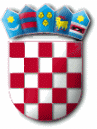 REPUBLIKA HRVATSKA ZADARSKA ŽUPANIJA   OPĆINA PRIVLAKA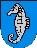 Ivana Pavla II 46, 23233 PRIVLAKANa temelju članka 39. St. 2. Zakona o proračunu (NN broj 87/08, 136 /12 i 15/15) i članka 30. Statuta Općine Privlaka („Službeni glasnik Zadarske županije“ broj  05/18), Općinsko vijeće Općine Privlaka na 36. (tridesetšestoj) sjednici održanoj dana 21. siječnja 2021. godine d o n o s iPRVE IZMJENE I DOPUNE PRORAČUNA OPĆINE PRIVLAKA ZA 2021. GODINU I PROJEKCIJA ZA 2022. I 2023. GODINURAČUN PRIHODA I RASHODA I RAČUN FINANCIRANJAOBRAZLOŽENJE PRVIH IZMJENA I DOPUNA PRORAČUNA OPĆINE ZA 2021. GODINUPRVE IZMJENE I DOPUNE PRORAČUNA OPĆINE PRIVLAKA ZA 2021.G. POSEBNI DIOIZMJENE I DOPUNE PLANA RAZVOJNIH PROGRAMA ZA 2021. GODINURAČUN PRIHODA I RASHODA I RAČUN FINANCIRANJAU Prvim izmjenama i dopunama Proračuna Općine Privlaka za 2021. godinu račun prihoda i rashoda sadrži:A. RAČUN PRIHODA I RASHODAPlan za 2021.	Povećanje/	Novi planSmanjenje3. RAZLIKA–VIŠAK/MANJAK (1-2)  - 13.965.000,00	- 2.293.710,84	- 16.258.710,84Zakonom o proračunu (NN br. 87/08, 136/12 i 15/15) člankom 39.st.2 definirano je da se Izmjene i dopune Proračuna donose po istom postupku kao i Proračun. Proračun Općine Privlaka za 2021. godinu zajedno s projekcijama za 2022. i 2023. godinu  donijelo  je Općinsko vijeće na 33. (tridesettrećoj) sjednici održanoj 10. prosinca 2020. godine te je isti objavljen u Službenom glasniku zadarske županije 31/20. Prve izmjene i dopune Proračuna za 2021. godinu potrebne su radi:usklađivanja planiranih prihoda i planiranja prihoda koji nisu bili poznati kod donošenja Proračuna za 2021. godinuplaniranja primitaka od financijske imovine i zaduživanja koji nisu bili poznati kod donošenja Proračuna za 2021. godinuusklađivanja planiranih troškova i planiranja novih troškova koji se u vrijeme donošenja Proračuna za 2021. godinu nisu mogli predvidjetiU Prve izmjene i dopune proračuna Općine Privlaka za 2021. godinu uključen je i proračunski korisnik Dječji vrtić Sabunić.OBRAZLOŽENJE PRVIH IZMJENA I DOPUNA PRORAČUNA OPĆINE PRIVLAKA ZA 2021. GODINUPRIHODI I PRIMICIPrvim Izmjenama i dopunama Proračuna za 2021. godinu ukupni Prihodi i Primici se povećavaju za 2.293.710,84 kn u odnosu na osnovni Plan Proračuna za 2021. godinu, te oni sada iznose 34.890.360,84 kn.Prihodi poslovanjaPrihodi poslovanja nisu se mijenjali u odnosu na osnovni Plan Proračuna za 2021. godinu te oni iznose 18.461.650,00 kn. U okviru prihoda poslovanja sadržani su:Prihodi od porezaPomoći iz inozemstva i od subjekata unutra općeg proračunaPrihodi od imovinePrihodi od upravnih i administrativnih pristojbiPristojbi po posebnim propisima i naknadaPrihodi od prodaje proizvoda i robe te pruženih usluga, donacijaKazne i upravne mjere i ostali prihodi.Prihodi od prodaje nefinancijske imovinePrihodi od prodaje nefinancijske imovine planirani su u iznosu od 150.000,00 kn i odnose se na prihode od prodaje građevinskog zemljišta, te ostaju na razini planiranih osnovnim Planom Proračuna Općine za 2021. godinu.Primici od financijske imovine i zaduživanjaPrvim Izmjenama i dopunama proračuna za 2021. godinu Primici od financijske imovine i zaduživanja povećavaju se za 2.293.710,84 kn te oni sada iznose 10.293.710,84 kn. Navedeno povećanje odnosi se na dugoročni kredit od tuzemnih kreditnih institucija za izgradnju i opremanje Dječjeg vrtića.Raspoloživa sredstva iz prethodnih godinaRaspoloživa sredstva iz prethodnih godina se ovim Prvim Izmjenama i dopunama Proračuna za 2021. godinu nisu mijenjali u odnosu na Plan te iznose 5.985.000,00 kn.Tablica 1. Prikaz plana, izmjena plana prihoda i primitaka za 2021. godinu po ekonomskoj klasifikacijiRASHODI I IZDACIPrvim izmjenama i dopunama proračuna ukupni rashodi i izdaci se povećavaju za 2.293.710,84 kn u odnosu na Plan za 2021. godinu te oni sada iznose 34.890.360,84 kn.Rashodi poslovanjaRashodi poslovanja se Prvim izmjenama i dopunama proračuna za 2021. godinu nisu mijenjali u odnosu na Plan te oni iznose 20.234.400,00 kn, a odnose se na:Rashode za zaposleneMaterijalne rashodeFinancijske rashodePomoći dane u inozemstvo i unutar općeg proračunaNaknade građanima i kućanstvima na temelju osiguranja i druge naknadeOstale rashode.Rashodi za nabavku dugotrajne nefinancijske imovineRashodi za nabavku nefinancijske dugotrajne imovine Prvim izmjenama i dopunama proračuna povećavaju se za 2.293.710,84 kn te ono novim planom iznose 14.635.960,84 kn, a odnose se na:Rashode za nabavu neproizvedene dugotrajne imovineRashodi za nabavu proizvedene dugotrajne imovineOvim Prvim Izmjenama i dopunama Proračuna za 2021. godinu Rashodi za nabavu proizvedene dugotrajne imovine povećavaju se za 1.979.710,84 kn. Navedeno povećanje odnosi se na promjene, odnosno povećanje rashoda za Izgradnju i opremanje Dječjeg vrtića u iznosu od 2.293.710,84 kn, te smanjenje rashoda za Izgradnju upravne zgrade i skladišta OKD Artić u iznosu od 314.000,00 kn.Rashodi za nabavu neproizvedene dugotrajne imovine povećavaju se u ukupnom iznosu za 314.000,00 kn, a odnose se na Rashode za otkup građevinskog zemljišta u iznosu od 272.000,00 kn i Rashode za otkup poljoprivrednog zemljišta u iznosu od 42.000,00 kn.Izdaci za financijsku imovinu i otplate zajmovaIzdaci za financijsku imovinu i otplate zajmova ovim Prvim izmjenama i dopunama proračuna za 2021. godinu nisu se mijenjali u odnosu na Plan.Tablica 2. Prikaz plana, izmjena plana rashoda i izdataka za 2021. godinu po ekonomskoj klasifikacijiPRVE IZMJENE I DOPUNE PRORAČUNA OPĆINE PRIVLAKA ZA 2020. GODINU POSEBNI DIOPosebni dio po razdjelimaProračunska potrošnja u Općini Privlaka Prvim izmjenama i dopunama Proračuna za 2021. godinu planira se prema proračunskim klasifikacijama kroz razdjele kako slijedi:U Proračunu općine Privlaka za 2021. godinu i Projekcijama za 2022. i 2023. godinu usvojenom na 33. (tridesettrećoj) sjednici održanoj 10. prosinca 2020. godine članak 1. mijenja se i glasi:U članku 1. prihodi i primici, te rashodi i izdaci Proračuna Općine Privlaka za 2021. godinu povećavaju se odnosno smanjuju prema posebnom dijelu Prvih  izmjena i dopuna proračuna za 2021. godinu.KLASA: 400-08/20-01/03 URBROJ: 2198/28-01-21-4Privlaka, 21. siječnja 2021.g.OPĆINSKO VIJEĆE OPĆINE PRIVLAKAP r e d s j e d n i k Nikica BegonjaPOESBNI DIO - ANALITIKAizvori financiranjaPlanPovećanje - smanjenjePrve izmjene idopuneindeksstrukturaPlan 2022.Plan 2023.ukupno:18.611.650,000,0018.611.650,00100,00	100,0014.174.850,0013.986.430,00REKAPITULACIJA PO IZVORIMA FINANCIRANJAizvori financiranjaPlanPovećanje - smanjenjePrve izmjene idopuneindeks    struktura	Plan 2022.	Plan 2023.izvori financiranjaPlanPovećanje - smanjenjePrve izmjene idopuneindeks    struktura	Plan 2022.	Plan 2023.ukupno:	32.576.650,00	2.293.710,84	34.870.360,84 107,04 100,00 21.968.560,84 18.457.058,96REKAPITULACIJA PO IZVORIMA FINANCIRANJA53  IZDACI ZA DIONICE I UDJELE U GLAVNICI	41izvori financiranjaPlan20.000,0020.000,00Povećanje - smanjenje0,000,00Prve izmjene idopune20.000,0020.000,00indeks100,00100,00struktura100,00100,00Plan 2022.0,000,00Plan 2023.1.029.371,040,00534	Dionice i udjeli u glav.tuzem.trg.društava41	20.000,000,0020.000,00100,00100,0054  IZDACI ZA OTPLATU GLAVNI.PRIMLJE.KREDITA I ZAJ	110,000,000,000,000,000,001.029.371,04544	OTPLA.GLA.KREDI.OD KRE.I FIN.INSTI.IZVAN JS11	0,008.000.000,000,002.293.710,840,0010.293.710,840,00128,670,00100,002.293.710,840,0084   PRIMICI OD ZADUŽIVANJA	818.000.000,002.293.710,8410.293.710,84128,67100,002.293.710,840,00844	Prim.kred.i zajm.od kred. i ost.fin.inst.izvan81NETO FINANCIRANJE (8 - 5):8.000.000,007.980.000,002.293.710,842.293.710,8410.293.710,8410.273.710,84128,67100,002.293.710,84-1.029.371,04REKAPITULACIJA PO IZVORIMA FINANCIRANJAizvori financiranjaPlanPovećanje - smanjenjePrve izmjene idopuneindeksstrukturaPlan 2022.Plan 2023.REKAPITULACIJA PO IZVORIMA FINANCIRANJAPlan	Povećanje - smanjenjeIzmjene i dopunePlan 2022. god. Plan 2023. god.Razdjel: 001Glava: 001Program:431.000,00	0,00431.000,00	1,24 %  100,00	431.000,00	481.000,00Funkcija: 0111	Izvršna i zakonodavna tijelaPlan	Povećanje - smanjenjeIzmjene i dopunePlan 2022. god. Plan 2023. god.Razdjel: 001Glava: 001Program:431.000,00	0,00431.000,00	1,24 %  100,00	431.000,00	481.000,00Funkcija: 0111	Izvršna i zakonodavna tijelaPlan	Povećanje - smanjenjeIzmjene i dopunePlan 2022. god. Plan 2023. god.Razdjel: 002Glava: 002Program:265.000,00	0,00265.000,00	0,76 %  100,00	306.000,00	315.000,00Funkcija: 0111	Izvršna i zakonodavna tijelaPlan	Povećanje - smanjenjeIzmjene i dopunePlan 2022. god. Plan 2023. god.Razdjel: 002Glava: 002Program:222.240,97	0,00222.240,97	0,64 %  100,00	407.209,54	307.823,08Funkcija: 0111	Izvršna i zakonodavna tijela32329Razd	NGProgram:1.672.250,00	0,001.672.250,00	4,79 %  100,00	1.836.385,00	2.005.023,00Funkcija: 0112	Financijski i fiskalni poslovi32321Plan	Povećanje - smanjenjeIzmjene i dopunePlan 2022. god. Plan 2023. god.Razdjel: 003Glava: 003Program:1.815.900,00	0,001.815.900,00	5,20 %  100,00	1.541.900,00	1.213.700,00Funkcija: 0112	Financijski i fiskalni posloviPlan	Povećanje - smanjenjeIzmjene i dopunePlan 2022. god. Plan 2023. god.Razdjel: 003Glava: 003Program:1.815.900,00	0,001.815.900,00	5,20 %  100,00	1.541.900,00	1.213.700,00Funkcija: 0112	Financijski i fiskalni posloviPlan	Povećanje - smanjenjeIzmjene i dopunePlan 2022. god. Plan 2023. god.Razdjel: 003Glava: 003Program:1.815.900,00	0,001.815.900,00	5,20 %  100,00	1.541.900,00	1.213.700,00Funkcija: 0112	Financijski i fiskalni posloviPlan	Povećanje - smanjenjeIzmjene i dopunePlan 2022. god. Plan 2023. god.Razdjel: 003Glava: 003Program:41.500,00	23.543,0365.043,03	0,19 %  156,73	185.863,30	1.209.026,92Funkcija: 0112	Financijski i fiskalni poslovi343433434254RASHODIP544	.GProgram:400.000,00	0,00400.000,00	1,15 %  100,00	402.000,00	401.000,00Funkcija: 0320	Usluge protupožarne zaštitePlan	Povećanje - smanjenjeIzmjene i dopunePlan 2022. god. Plan 2023. god.Razdjel: 003Glava: 003Program:400.000,00	0,00400.000,00	1,15 %  100,00	402.000,00	401.000,00Funkcija: 0360	Ostali rashodi za javni red i sigurnost3232938381GProgram:5.000,00	0,005.000,00	0,01 %  100,00	5.000,00	5.000,00Funkcija: 0421	PoljoprivredaPlan	Povećanje - smanjenjeIzmjene i dopunePlan 2022. god. Plan 2023. god.Razdjel: 003Glava: 003Program:733.750,00	0,00733.750,00	2,10 %  100,00	607.500,00	640.000,00Funkcija: 0620 tekući projekt:32Razvoj zajednice80.000,00	0,00	80.000,0011 41	80.000,00	0,00	80.000,000,23 %0,23 %100,00	110.000,00	140.000,00100,00	110.000,00	140.000,00323RASHODI ZA USLUGE11 4180.000,000,00	80.000,00	0,23 % 100,00Funkcija: 0620kRazvoj zajednice42426GALNA PROIZVEDENA IMOVINA11 41 51653.750,000,00	653.750,00	1,87 % 100,00Program:8.777.066,00	0,008.777.066,00     25,16 %  100,00	7.175.000,00	7.205.000,00Funkcija: 0620	Razvoj zajednice32322Plan	Povećanje - smanjenjeIzmjene i dopunePlan 2022. god. Plan 2023. god.Razdjel: 003Glava: 003Program:8.777.066,00	0,008.777.066,00     25,16 %  100,00	7.175.000,00	7.205.000,00Funkcija: 0620	Razvoj zajednicePlan	Povećanje - smanjenjeIzmjene i dopunePlan 2022. god. Plan 2023. god.Razdjel: 003Glava: 003Program:8.777.066,00	0,008.777.066,00     25,16 %  100,00	7.175.000,00	7.205.000,00Funkcija: 0473	TurizamPlan	Povećanje - smanjenjeIzmjene i dopunePlan 2022. god. Plan 2023. god.Razdjel: 003Glava: 003Program:8.777.066,00	0,008.777.066,00     25,16 %  100,00	7.175.000,00	7.205.000,00Funkcija: 0620	Razvoj zajednicePlan	Povećanje - smanjenjeIzmjene i dopunePlan 2022. god. Plan 2023. god.Razdjel: 003Glava: 003Program:8.777.066,00	0,008.777.066,00     25,16 %  100,00	7.175.000,00	7.205.000,00Funkcija: 0620	Razvoj zajednicePlan	Povećanje - smanjenjeIzmjene i dopunePlan 2022. god. Plan 2023. god.Razdjel: 003Glava: 003Program:155.000,00	0,00155.000,00	0,44 %  100,00	160.000,00	180.000,00Funkcija: 0560	Zaštita okolišaPlan	Povećanje - smanjenjeIzmjene i dopunePlan 2022. god. Plan 2023. god.Razdjel: 003Glava: 003Program:15.177.500,00	2.293.710,8417.471.210,84    50,07 %  115,11	6.728.000,00	3.258.000,00Funkcija: 0620	Razvoj zajednicePlan	Povećanje - smanjenjeIzmjene i dopunePlan 2022. god. Plan 2023. god.Razdjel: 003Glava: 003Program:15.177.500,00	2.293.710,8417.471.210,84    50,07 %  115,11	6.728.000,00	3.258.000,00Funkcija: 0620	Razvoj zajedniceProgram:50.000,00	0,0050.000,00	0,14 %  100,00	50.000,00	50.000,00Funkcija: 0820	Služba kulturePlan	Povećanje - smanjenjeIzmjene i dopunePlan 2022. god. Plan 2023. god.Razdjel: 003Glava: 003Program:475.000,00	0,00475.000,00	1,36 %  100,00	485.000,00	485.000,00Funkcija: 0810	Služba rekreacije i sportaPlan	Povećanje - smanjenjeIzmjene i dopunePlan 2022. god. Plan 2023. god.Razdjel: 003Glava: 003Program:475.000,00	0,00475.000,00	1,36 %  100,00	485.000,00	485.000,00Funkcija: 0810	Služba rekreacije i sportaPlan	Povećanje - smanjenjeIzmjene i dopunePlan 2022. god. Plan 2023. god.Razdjel: 003Glava: 003Program:1.030.000,00	0,001.030.000,00	2,95 %  100,00	155.000,00	155.000,00Funkcija: 0160	Opće javne usluge koje nisu drugdje svrstanePlan	Povećanje - smanjenjeIzmjene i dopunePlan 2022. god. Plan 2023. god.Razdjel: 003Glava: 003Program:466.300,00	0,00466.300,00	1,34 %  100,00	508.000,00	518.000,00Funkcija: 1040	Obitelj i djecaPlan	Povećanje - smanjenjeIzmjene i dopunePlan 2022. god. Plan 2023. god.Razdjel: 003Glava: 003Program:466.300,00	0,00466.300,00	1,34 %  100,00	508.000,00	518.000,00Funkcija: 0740	Službe javnog zdravstvaPlan	Povećanje - smanjenjeIzmjene i dopunePlan 2022. god. Plan 2023. god.Razdjel: 004Glava: 004Program:593.900,00	0,00593.900,00	1,70 %  100,00	651.803,00	714.657,00Funkcija: 0911	Predškolsko obrazovanjePlan	Povećanje - smanjenjeIzmjene i dopunePlan 2022. god. Plan 2023. god.Razdjel: 004Glava: 004Program:29.650,00	0,0029.650,00	0,08 %  100,00	47.000,00	48.000,00Funkcija: 0911	Predškolsko obrazovanje32329Razd	AGProgram:15.000,00	0,0015.000,00	0,04 %  100,00	15.000,00	15.000,00Funkcija: 0620	Razvoj zajednicePlan	Povećanje - smanjenjeIzmjene i dopunePlan 2022. god. Plan 2023. god.Razdjel: 007Glava: 007Program:142.050,00	0,00142.050,00	0,41 %  100,00	185.900,00	195.200,00Funkcija: 0911	Predškolsko obrazovanjePlan	Povećanje - smanjenjeIzmjene i dopunePlan 2022. god. Plan 2023. god.Razdjel: 007Glava: 007Program:142.050,00	0,00142.050,00	0,41 %  100,00	185.900,00	195.200,00Funkcija: 0911	Predškolsko obrazovanjeRekapitulacija prema izvorima financiranja:1. UKUPNO PRIHODI18.611.650,000,0018.611.650,001.a. PRIHODI POSLOVANJA18.461.650,000,0018.461.650,001.b. PRIHODI OD PRODAJENEFINAN. IMOVINE150.000,000,00150.000,002. RASHODI32.576.650,00+ 2.293.710,8434.870.360,842.a.RASHODI POSLOVANJA20.234.400,000,0020.234.400,002.b. RASHODI ZA NABAVKUNEFINANCIJSKE IMOVINE12.342.250,00+ 2.293.710,8414.635.960,84B. RAČUN FINANCIRANJA1. PRIMICI OD FINANCIJSKE IMOVINE8.000.000,00+ 2.293.710,8410.293.710,842. IZDACI ZA FINANCIJSKU IMOVINU20.000,00-20.000,003. RAZLIKA – VIŠAK/MANJAK (1-2)7.980.000,00+ 2.293.710,8410.273.710,84C. VIŠAK PRIHODA5.985.000,000,005.985.000,00D. UKUPNO PRORAČUND. UKUPNO PRORAČUN1. UKUPNO PRIHODI I PRIMICI	32.596.650,001. UKUPNO PRIHODI I PRIMICI	32.596.650,00+ 2.293.710,8434.890.360,84+ VIŠAK PRIHODA+ VIŠAK PRIHODA2.UKUPNO RASHODI I IZDACI	32.596.650,002.UKUPNO RASHODI I IZDACI	32.596.650,00+ 2.293.710,8434.890.360,84PrihodPlan 2021.Povećanje/smanjenjePrve izmjene i dopune 2021.Indeks6 Prihodi poslovanja18.461.650,000,0018.461.650,00100,0061 Prihodi od poreza8.000.000,00-1.000.000,007.000.000,0087,5063 Pomoći iz inozemstva i od subjekataunutar općeg proračuna1.756.100,001.000.000,002.756.100,00156,9464 Prihodi od imovine338.550,000,00338.550,00100,0065	Prihodi	od	upravnih	iadministrativnih pristojbi, pristojbi po posebnim propisima i naknada8.060.000,000,008.060.000,00100,0066 Prihodi od prodaje proizvoda i roba tepruženih usluga i prihodi od donacija7.000,000,007.000,00100,0068 Kazne, upravne mjere i ostali prihodi300.000,000,00300.000,00100,007 Prihodi od prodaje nefinancijskeimovine150.000,000,00150.000,00100,0071 Prihodi od prodaje neproizvedenedugotrajne imovine150.000,000,00150.000,00100,008 Primici od financijske imovine izaduživanja8.000.000,002.293.710,8410.293.710,84128,6784 Primici od zaduž.8.000.000,002.293.710,8410.293.710,84128,679 Vlastiti izvori5.985.000,000,005.985.000,00100,0092 Višak prihoda5.985.000,000,005.985.000,00100,00Ukupno:32.596.650,002.293.710,8434.890.360,84107,04RashodiPlan 2021.Povećanje/smanjenjePrve izmjene i dopune 2021.Indeks3 Rashodi poslovanja20.234.400,000,0020.234.400,00100,0031 Rashodi za zaposlene2.223.750,000,002.223.750,00100,0032 Materijalni rashodi11.410.806,970,0011.410.806,97100,0034 Financijski rashodi66.543,030,0066.543,03100,0036 Pomoći dane u inozemstvo i unutar općeg proračuna40.000,000,0040.000,00100,0037 Naknade građanima i kućanstvima na temelju osiguranja idruge naknade456.300,000,00456.300,00100,0038 Ostali rashodi6.037.000,000,006.037.000,00100,004 Rashodi za nabavu nefinancijskeimovine12.342.250,002.293.710,8414.635.960,84118,5841 Rashodi za nabavu neproizvedenedugotrajne imovine1.300.000,00314.000,001.614.000,00124,1542 Rashodi za nabavu proizvedenedugotrajne imovine11.042.250,001.979.710,8413.021.960,84117,935 Izdaci za financijsku imovinu iotplate zajmova20.000,000,0020.000,00100,0053 Izdaci za dionici i udjele uglavnici20.000,000,0020.000,00100,0054 Izdaci za otplatu glavniceprimljenih kredita i zajmova0,000,000,00100,00Ukupno:32.596.650,002.293.710,8434.890.360,84107,04RazdjelNazivPlan za 2021.Povećanje/smanjenjeNovi planIndexRazdjel001Općinskovijeće431.000,000,00431.000,00100,00Razdjel002Urednačelnika487.240,970,00487.240,97100,00Razdjel003Jedinstveniupravni odjel30.897.809,032.293.710,8433.191.519,87107,42Razdjel004Predškolskoobrazovanje623.550,000,00623.550,00100,00Razdjel 005Hrvatske vode15.000,000,0015.000,00100,00Razdjel 007Program Dječjeg vrtića142.050,000,00142.050,00100,00Ukupno32.596.650,002.293.710,8434.890.360,84107,046PRIHODI POSLOVANJA18.461.650,000,0018.461.650,00100,0099,1914.174.850,0013.986.430,0061PRIHODI OD POREZA	118.000.000,000,008.000.000,00100,0042,987.320.000,007.720.000,00611POREZ I PRIREZ NA DOHODAK113.500.000,000,003.500.000,00100,0018,81613POREZI NA IMOVINU114.400.000,000,004.400.000,00100,0023,64614POREZI NA ROBU I USLUGE11100.000,000,00100.000,00100,000,5463POMOĆI IZ INOZEMSTVA I OD SUBJEK.UNUTAR OPĆE D	511.756.100,000,001.756.100,00100,009,44401.000,00245.660,00632Pomoći od međunar.organizacija te tijela EU51300.000,000,00300.000,00100,001,61633POMOĆI IZ PRORAČUNA51208.100,000,00208.100,00100,001,12634POMOĆI OD OSTALIH SUBJEKATA UNUTAR OPĆEG PROR.511.240.000,000,001.240.000,00100,006,66636POMOĆI PROR. KORISNICIMA IZ PROR. KOJI IM NIJE NADLEŽAN518.000,000,008.000,00100,000,0464PRIHODI OD IMOVINE	11,41338.550,000,00338.550,00100,001,82462.250,00478.670,00641PRIHODI OD FINANCIJSKE IMOVINE112.050,000,002.050,00100,000,01642PRIHODI OD NEFINANCIJSKE IMOVINE11,41336.500,000,00336.500,00100,001,8165PRIHODI OD ADMIN.PRISTOJBI I PO POSEB.PROPISIM	11,41,318.060.000,000,008.060.000,00100,0043,315.882.600,005.432.100,00651UPRAVNE I ADMINISTRATIVNE PRISTOJBE11805.000,000,00805.000,00100,004,33652PRIHODI PO POSEBNIM PROPISIMA41,31855.000,000,00855.000,00100,004,59653Komunalni doprinosi i naknade416.400.000,000,006.400.000,00100,0034,3966   PRIH.OD PRODAJE PROIZV.ROBE I USLUGA,DONACIJA	6166   PRIH.OD PRODAJE PROIZV.ROBE I USLUGA,DONACIJA	6166   PRIH.OD PRODAJE PROIZV.ROBE I USLUGA,DONACIJA	617.000,000,007.000,00100,000,049.000,0010.000,00663	DONACIJE OD PRAVNIH I FIZ.OSOBA IZVAN OPĆ.PROR	61663	DONACIJE OD PRAVNIH I FIZ.OSOBA IZVAN OPĆ.PROR	61663	DONACIJE OD PRAVNIH I FIZ.OSOBA IZVAN OPĆ.PROR	617.000,000,007.000,00100,000,0468   KAZNE,UPRAVNA MJERE I OSTALI PRIHODI	1168   KAZNE,UPRAVNA MJERE I OSTALI PRIHODI	1168   KAZNE,UPRAVNA MJERE I OSTALI PRIHODI	11300.000,000,00300.000,00100,001,61100.000,00100.000,00683	Ostali prihodi	11683	Ostali prihodi	11683	Ostali prihodi	11300.000,000,00300.000,00100,001,617	PRIHODI OD PRODAJE NEFINANCIJSKE IMOVINE7	PRIHODI OD PRODAJE NEFINANCIJSKE IMOVINE7	PRIHODI OD PRODAJE NEFINANCIJSKE IMOVINE150.000,000,00150.000,00100,000,810,000,0071   PRIHODI OD PRODAJE NEPROIZVEDENE DUGO. IMOVINE	7171   PRIHODI OD PRODAJE NEPROIZVEDENE DUGO. IMOVINE	7171   PRIHODI OD PRODAJE NEPROIZVEDENE DUGO. IMOVINE	71150.000,000,00150.000,00100,000,810,000,00711	Prih.od prodaje mater.imovine-priv.bog.	71711	Prih.od prodaje mater.imovine-priv.bog.	71711	Prih.od prodaje mater.imovine-priv.bog.	71150.000,000,00150.000,00100,000,81ŠifraIzvor financiranjaPlanIzmjene i dopuneindeks11Opći prihodi i primici9.432.050,009.432.050,00100,0031Vlastiti prihodi142.000,00142.000,00100,0041Prihodi za posebne namjene7.124.500,007.124.500,00100,0051Pomoći1.756.100,001.756.100,00100,0061Donacije7.000,007.000,00100,0071Prihodi od prodaje nefinancijske imovine150.000,00150.000,00100,00ukupno:18.611.650,0018.611.650,00100,003RASHODI POSLOVANJA20.234.400,000,0020.234.400,00100,0058,0318.071.060,8416.614.058,9631RASHODI ZA ZAPOSLENE	11 412.223.750,000,002.223.750,00100,006,382.434.988,002.666.480,00311PLAĆE11 411.802.300,000,001.802.300,00100,005,17312OSTALI RASHODI ZA ZAPOSLENE11 41124.200,000,00124.200,00100,000,36313DOPRINOSI NA PLAĆE11 41297.250,000,00297.250,00100,000,8532MATERIJALNI RASHODI	11 31 41 51 61 9111.410.806,970,0011.410.806,97100,0032,7210.301.209,5410.009.923,08321NAKNADE TROŠKOVA ZAPOSLENIMA11 31 5168.400,000,0068.400,00100,000,20322RASHODI ZA MATERIJAL I ENERGIJU11 31 41 51 61877.500,000,00877.500,00100,002,52323RASHODI ZA USLUGE11 31 41 51 61 919.070.666,000,009.070.666,00100,0026,01329OSTALI NESPOMENUTI RASHODI POSLOVANJA11 31 41 611.394.240,970,001.394.240,97100,004,0034FINANCIJSKI RASHODI	11 3166.543,030,0066.543,03100,000,19187.863,30181.655,88342KAMATE ZA PRIMLJENE KREDITE I ZAJMOVE1113.249,320,0013.249,32100,000,04343OSTALI FINANCIJSKI RASHODI11 3153.293,710,0053.293,71100,000,1536POMOĆI DANE U INOZEMSTVO I UNUTAR OPĆEG PRORAČ	1140.000,000,0040.000,00100,000,1130.000,0030.000,00363POMOĆI UNUTAR OPĆEG PRORAČUNA1120.000,000,0020.000,00100,000,06366POMOĆI PRORAČUNSKIM KORISNICIMA DRUGIH PRORAČUNA1120.000,000,0020.000,00100,000,0637   NAKNADE GRAĐA.I KUĆAN.OD OSIGURA. I DR.NAKNADE	11 5137   NAKNADE GRAĐA.I KUĆAN.OD OSIGURA. I DR.NAKNADE	11 5137   NAKNADE GRAĐA.I KUĆAN.OD OSIGURA. I DR.NAKNADE	11 51456.300,000,00456.300,00100,001,31498.000,00508.000,00372	OSTALE NAKNADE GRAĐA.I KUĆAN.IZ PRORAČUNA	11 51372	OSTALE NAKNADE GRAĐA.I KUĆAN.IZ PRORAČUNA	11 51372	OSTALE NAKNADE GRAĐA.I KUĆAN.IZ PRORAČUNA	11 51456.300,000,00456.300,00100,001,3138   OSTALI RASHODI	11 41 51 9138   OSTALI RASHODI	11 41 51 9138   OSTALI RASHODI	11 41 51 916.037.000,000,006.037.000,00100,0017,314.619.000,003.218.000,00381	TEKUĆE DONACIJE	11 41381	TEKUĆE DONACIJE	11 41381	TEKUĆE DONACIJE	11 411.107.000,000,001.107.000,00100,003,17382	KAPITALNE DONACIJE	11 41 51382	KAPITALNE DONACIJE	11 41 51382	KAPITALNE DONACIJE	11 41 51930.000,000,00930.000,00100,002,67386	KAPITALNE POMOĆI	11 41 91386	KAPITALNE POMOĆI	11 41 91386	KAPITALNE POMOĆI	11 41 914.000.000,000,004.000.000,00100,0011,474	RASHODI ZA NABAVU NEFINANCIJSKE IMOVINE4	RASHODI ZA NABAVU NEFINANCIJSKE IMOVINE4	RASHODI ZA NABAVU NEFINANCIJSKE IMOVINE12.342.250,002.293.710,8414.635.960,84118,5841,973.897.500,001.843.000,0041   RASHODI ZA NABAVU NEPROIZVEDENE DUGO. IMOVINE	11 41 51 7141   RASHODI ZA NABAVU NEPROIZVEDENE DUGO. IMOVINE	11 41 51 7141   RASHODI ZA NABAVU NEPROIZVEDENE DUGO. IMOVINE	11 41 51 711.300.000,00314.000,001.614.000,00124,154,63400.000,00400.000,00411	MATERIJALNA IMOVINA - PRIRODNA BOGATSTVA	71411	MATERIJALNA IMOVINA - PRIRODNA BOGATSTVA	71411	MATERIJALNA IMOVINA - PRIRODNA BOGATSTVA	71100.000,00314.000,00414.000,00414,001,19412	NEMATERIJALNA IMOVINA	11 41 51412	NEMATERIJALNA IMOVINA	11 41 51412	NEMATERIJALNA IMOVINA	11 41 511.200.000,000,001.200.000,00100,003,444RASHODI ZA NABAVU NEFINANCIJSKE IMOVINE12.342.250,002.293.710,8414.635.960,84118,5841,973.897.500,001.843.000,0042RASHODI ZA NABAVU PROIZVEDENE DUGOTRAJ.IMOVINE	11 41 51 61 71 8111.042.250,001.979.710,8413.021.960,84117,9337,343.497.500,001.443.000,00421GRAĐEVINSKI OBJEKTI11 41 51 71 8110.187.500,001.979.710,8412.167.210,84119,4334,89422POSTROJENJA I OPREMA11 41 51 61201.000,000,00201.000,00100,000,58426NEMATERIJALNA PROIZVEDENA IMOVINA11 41 51 71653.750,000,00653.750,00100,001,87ŠifraIzvor financiranjaPlanIzmjene i dopuneindeks11Opći prihodi i primici9.432.050,009.432.050,00100,0031Vlastiti prihodi127.000,00127.000,00100,0041Prihodi za posebne namjene7.124.500,007.124.500,00100,0051Pomoći1.756.100,001.756.100,00100,0061Donacije7.000,007.000,00100,0071Prihodi od prodaje nefinancijske imovine150.000,00150.000,00100,0081Namjenski primici8.000.000,0010.293.710,84128,6791Višak prihoda poslovanja5.980.000,005.980.000,00100,00ukupno:32.576.650,0034.870.360,84107,04ŠifraIzvor financiranja klasa 5PlanIzmjene i dopuneindeks91Višak prihoda poslovanja20.000,0020.000,00100,00ukupno:20.000,0020.000,00100,00ŠifraIzvor financiranja klasa 8PlanIzmjene i dopuneindeks81Namjenski primici8.000.000,0010.293.710,84128,67ukupno:8.000.000,0010.293.710,84128,679VLASTITI IZVORI5.985.000,000,005.985.000,00100,00100,005.500.000,005.500.000,0092REZULTAT POSLOVANJA	91,315.985.000,000,005.985.000,00100,00100,005.500.000,005.500.000,00922VIŠAK/MANJAK PRIHODA	91,315.985.000,000,005.985.000,00100,00100,00ukupno:5.985.000,000,005.985.000,00100,00100,005.500.000,005.500.000,00ŠifraIzvor financiranjaPlanIzmjene i dopuneindeks31Vlastiti prihodi-15.000,00-15.000,00100,0091Višak prihoda poslovanja6.000.000,006.000.000,00100,00ukupno:5.985.000,005.985.000,00100,0032aktivnost: A1001-01	Poslovanje predstavničkog tijelaMATERIJALNI RASHODIaktivnost: A1001-01	Poslovanje predstavničkog tijelaMATERIJALNI RASHODIaktivnost: A1001-01	Poslovanje predstavničkog tijelaMATERIJALNI RASHODI84.000,000,0084.000,00	0,24 %  100,00	84.000,00	84.000,0084.000,00	0,24 %  100,00	84.000,00	84.000,0084.000,00	0,24 %  100,00	84.000,00	84.000,0084.000,00	0,24 %  100,00	84.000,00	84.000,0084.000,00	0,24 %  100,00	84.000,00	84.000,001184.000,000,0084.000,000,24 %100,0084.000,0084.000,00321NAKNADE TROŠKOVA ZAPOSLENIMANAKNADE TROŠKOVA ZAPOSLENIMANAKNADE TROŠKOVA ZAPOSLENIMA114.000,000,004.000,000,01 %100,00323RASHODI ZA USLUGERASHODI ZA USLUGERASHODI ZA USLUGE1150.000,000,0050.000,000,14 %100,00329OSTALI NESPOMENUTI RASHODI POSLOVANJAOSTALI NESPOMENUTI RASHODI POSLOVANJAOSTALI NESPOMENUTI RASHODI POSLOVANJA1130.000,000,0030.000,000,09 %100,00Funkcija: 0111	Izvršna i zakonodavna tijelaFunkcija: 0111	Izvršna i zakonodavna tijelaFunkcija: 0111	Izvršna i zakonodavna tijelaaktivnost:aktivnost:A1001-02Dan Općine30.000,000,0030.000,000,09 %100,0030.000,0030.000,0032 MATERIJALNI32 MATERIJALNIRASHODI1130.000,000,0030.000,000,09 %100,0030.000,0030.000,00329	OSTALI NES329	OSTALI NESPOMENUTIRASHODI POSLOVANJA1130.000,000,0030.000,000,09 %100,00Funkcija: 0111	Izvršna i zakonodavna tijelaFunkcija: 0111	Izvršna i zakonodavna tijelaFunkcija: 0111	Izvršna i zakonodavna tijelaFunkcija: 0111	Izvršna i zakonodavna tijelaFunkcija: 0111	Izvršna i zakonodavna tijelaFunkcija: 0111	Izvršna i zakonodavna tijelaFunkcija: 0111	Izvršna i zakonodavna tijelaFunkcija: 0111	Izvršna i zakonodavna tijelaFunkcija: 0111	Izvršna i zakonodavna tijelaFunkcija: 0111	Izvršna i zakonodavna tijelaFunkcija: 0111	Izvršna i zakonodavna tijelaFunkcija: 0111	Izvršna i zakonodavna tijelaaktivnost:aktivnost:A1001-03Lokalni izbori100.000,000,00100.000,000,29 %100,000,000,0032 MATERIJALNI32 MATERIJALNIRASHODI11100.000,000,00100.000,000,29 %100,000,000,00329	OSTALI NES329	OSTALI NESPOMENUTIRASHODI POSLOVANJA11100.000,000,00100.000,000,29 %100,00Funkcija: 0111	Izvršna i zakonodavna tijelaFunkcija: 0111	Izvršna i zakonodavna tijelaFunkcija: 0111	Izvršna i zakonodavna tijelaFunkcija: 0111	Izvršna i zakonodavna tijelaFunkcija: 0111	Izvršna i zakonodavna tijelaFunkcija: 0111	Izvršna i zakonodavna tijelaFunkcija: 0111	Izvršna i zakonodavna tijelaFunkcija: 0111	Izvršna i zakonodavna tijelaFunkcija: 0111	Izvršna i zakonodavna tijelaFunkcija: 0111	Izvršna i zakonodavna tijelaFunkcija: 0111	Izvršna i zakonodavna tijelaFunkcija: 0111	Izvršna i zakonodavna tijela38aktivnost: A1001-04OSTALI RASHODIaktivnost: A1001-04OSTALI RASHODIDonacije političkim strankama22.000,000,0022.000,00	0,06 %  100,00	22.000,00	22.000,0022.000,00	0,06 %  100,00	22.000,00	22.000,0022.000,00	0,06 %  100,00	22.000,00	22.000,0022.000,00	0,06 %  100,00	22.000,00	22.000,0022.000,00	0,06 %  100,00	22.000,00	22.000,001122.000,000,0022.000,000,06 %100,0022.000,0022.000,00381TEKUĆE DONACIJETEKUĆE DONACIJE1122.000,000,0022.000,000,06 %100,00aktivnost:aktivnost:A1001-05Naknade vijećnicima25.000,000,0025.000,000,07 %100,0025.000,0025.000,0032 MATERIJALNI32 MATERIJALNIRASHODI1125.000,000,0025.000,000,07 %100,0025.000,0025.000,00329	OSTALI NES329	OSTALI NESPOMENUTIRASHODI POSLOVANJA1125.000,000,0025.000,000,07 %100,00Funkcija: 0111	Izvršna i zakonodavna tijelaFunkcija: 0111	Izvršna i zakonodavna tijelaFunkcija: 0111	Izvršna i zakonodavna tijelaFunkcija: 0111	Izvršna i zakonodavna tijelaFunkcija: 0111	Izvršna i zakonodavna tijelaFunkcija: 0111	Izvršna i zakonodavna tijelaFunkcija: 0111	Izvršna i zakonodavna tijelaFunkcija: 0111	Izvršna i zakonodavna tijelaFunkcija: 0111	Izvršna i zakonodavna tijelaFunkcija: 0111	Izvršna i zakonodavna tijelaFunkcija: 0111	Izvršna i zakonodavna tijelaFunkcija: 0111	Izvršna i zakonodavna tijela32aktivnost: A1001-06MATERIJALNI RASHODIaktivnost: A1001-06MATERIJALNI RASHODIPokroviteljstva i donacije150.000,000,00150.000,00	0,43 %  100,00	270.000,00	320.000,00150.000,00	0,43 %  100,00	270.000,00	320.000,00150.000,00	0,43 %  100,00	270.000,00	320.000,00150.000,00	0,43 %  100,00	270.000,00	320.000,00150.000,00	0,43 %  100,00	270.000,00	320.000,0011100.000,000,00100.000,000,29 %100,00200.000,00250.000,00323RASHODI ZA USLUGERASHODI ZA USLUGE11100.000,000,00100.000,000,29 %100,0038OSTALI RASHODIOSTALI RASHODIOSTALI RASHODI1150.000,000,0050.000,000,14 %100,0070.000,0070.000,00381TEKUĆE DONACIJETEKUĆE DONACIJETEKUĆE DONACIJE1150.000,000,0050.000,000,14 %100,00Funkcija: 0112	Financijski i fiskalni posloviFunkcija: 0112	Financijski i fiskalni posloviFunkcija: 0112	Financijski i fiskalni posloviFunkcija: 0112	Financijski i fiskalni posloviFunkcija: 0112	Financijski i fiskalni posloviFunkcija: 0112	Financijski i fiskalni posloviFunkcija: 0112	Financijski i fiskalni posloviFunkcija: 0112	Financijski i fiskalni posloviFunkcija: 0112	Financijski i fiskalni posloviFunkcija: 0112	Financijski i fiskalni posloviFunkcija: 0112	Financijski i fiskalni posloviFunkcija: 0112	Financijski i fiskalni poslovi53aktivnost: A1001-07	Osnivački polozi-udjeli u glavniciIZDACI ZA DIONICE I UDJELE U GLAVNICIaktivnost: A1001-07	Osnivački polozi-udjeli u glavniciIZDACI ZA DIONICE I UDJELE U GLAVNICIaktivnost: A1001-07	Osnivački polozi-udjeli u glavniciIZDACI ZA DIONICE I UDJELE U GLAVNICI20.000,000,0020.000,00	0,06 %  100,00	0,00	0,0020.000,00	0,06 %  100,00	0,00	0,0020.000,00	0,06 %  100,00	0,00	0,0020.000,00	0,06 %  100,00	0,00	0,0020.000,00	0,06 %  100,00	0,00	0,004120.000,000,0020.000,000,06 %100,000,000,00534Dionice i udjeli u glav.tuzem.trg.društavaDionice i udjeli u glav.tuzem.trg.društavaDionice i udjeli u glav.tuzem.trg.društava4120.000,000,0020.000,000,06 %100,0032aktivnost: A2001-01	Poslovanje ureda načelnikaMATERIJALNI RASHODIaktivnost: A2001-01	Poslovanje ureda načelnikaMATERIJALNI RASHODIaktivnost: A2001-01	Poslovanje ureda načelnikaMATERIJALNI RASHODI180.000,000,00180.000,00	0,52 %  100,00	171.000,00	179.000,00180.000,00	0,52 %  100,00	171.000,00	179.000,00180.000,00	0,52 %  100,00	171.000,00	179.000,00180.000,00	0,52 %  100,00	171.000,00	179.000,00180.000,00	0,52 %  100,00	171.000,00	179.000,0011180.000,000,00180.000,000,52 %100,00171.000,00179.000,00321NAKNADE TROŠKOVA ZAPOSLENIMANAKNADE TROŠKOVA ZAPOSLENIMANAKNADE TROŠKOVA ZAPOSLENIMA1118.000,000,0018.000,000,05 %100,00322RASHODI ZA MATERIJAL I ENERGIJURASHODI ZA MATERIJAL I ENERGIJURASHODI ZA MATERIJAL I ENERGIJU1118.000,000,0018.000,000,05 %100,00323RASHODI ZA USLUGERASHODI ZA USLUGERASHODI ZA USLUGE1130.000,000,0030.000,000,09 %100,00329OSTALI NESPOMENUTI RASHODI POSLOVANJAOSTALI NESPOMENUTI RASHODI POSLOVANJAOSTALI NESPOMENUTI RASHODI POSLOVANJA11114.000,000,00114.000,000,33 %100,00Funkcija: 0111	Izvršna i zakonodavna tijelaFunkcija: 0111	Izvršna i zakonodavna tijelaFunkcija: 0111	Izvršna i zakonodavna tijela32aktivnost: A2001-02MATERIJALNI RASHODIaktivnost: A2001-02MATERIJALNI RASHODIPokroviteljstva i donacije60.000,000,0060.000,00	0,17 %  100,00	110.000,00	110.000,0060.000,00	0,17 %  100,00	110.000,00	110.000,0060.000,00	0,17 %  100,00	110.000,00	110.000,0060.000,00	0,17 %  100,00	110.000,00	110.000,0060.000,00	0,17 %  100,00	110.000,00	110.000,001160.000,000,0060.000,000,17 %100,00110.000,00110.000,00323RASHODI ZA USLUGERASHODI ZA USLUGE1160.000,000,0060.000,000,17 %100,00Funkcija: 0111	Izvršna i zakonodavna tijelaFunkcija: 0111	Izvršna i zakonodavna tijelaFunkcija: 0111	Izvršna i zakonodavna tijelaFunkcija: 0111	Izvršna i zakonodavna tijelaFunkcija: 0111	Izvršna i zakonodavna tijelaFunkcija: 0111	Izvršna i zakonodavna tijelaFunkcija: 0111	Izvršna i zakonodavna tijelaFunkcija: 0111	Izvršna i zakonodavna tijelaFunkcija: 0111	Izvršna i zakonodavna tijelaFunkcija: 0111	Izvršna i zakonodavna tijelaFunkcija: 0111	Izvršna i zakonodavna tijelaFunkcija: 0111	Izvršna i zakonodavna tijela32aktivnost: A2001-03MATERIJALNI RASHODIaktivnost: A2001-03MATERIJALNI RASHODIObljetnice20.000,000,0020.000,00	0,06 %  100,00	20.000,00	20.000,0020.000,00	0,06 %  100,00	20.000,00	20.000,0020.000,00	0,06 %  100,00	20.000,00	20.000,0020.000,00	0,06 %  100,00	20.000,00	20.000,0020.000,00	0,06 %  100,00	20.000,00	20.000,001120.000,000,0020.000,000,06 %100,0020.000,0020.000,00323RASHODI ZA USLUGERASHODI ZA USLUGE1120.000,000,0020.000,000,06 %100,00Funkcija: 0111	Izvršna i zakonodavna tijelaFunkcija: 0111	Izvršna i zakonodavna tijelaFunkcija: 0111	Izvršna i zakonodavna tijelaFunkcija: 0111	Izvršna i zakonodavna tijelaFunkcija: 0111	Izvršna i zakonodavna tijelaFunkcija: 0111	Izvršna i zakonodavna tijelaFunkcija: 0111	Izvršna i zakonodavna tijelaFunkcija: 0111	Izvršna i zakonodavna tijelaFunkcija: 0111	Izvršna i zakonodavna tijelaFunkcija: 0111	Izvršna i zakonodavna tijelaFunkcija: 0111	Izvršna i zakonodavna tijelaFunkcija: 0111	Izvršna i zakonodavna tijelaaktivnost:aktivnost:A2001-05Naknade osobama izvan radnog odnosa5.000,000,005.000,000,01 %100,005.000,006.000,0032 MATERIJALNI32 MATERIJALNIRASHODI115.000,000,005.000,000,01 %100,005.000,006.000,00329	OSTALI NES329	OSTALI NESPOMENUTIRASHODI POSLOVANJA115.000,000,005.000,000,01 %100,00aktivnost: A3001-01	Rashodi za zaposlene31 RASHODI ZA ZAPOSLENE1.638.850,000,001.638.850,004,70 %  100,00	1.792.885,00	1.961.523,004,70 %  100,00	1.792.885,00	1.961.523,004,70 %  100,00	1.792.885,00	1.961.523,004,70 %  100,00	1.792.885,00	1.961.523,00111.638.850,000,001.638.850,004,70 %100,001.792.885,001.961.523,00311	PLAĆE111.311.700,000,001.311.700,003,76 %100,00312	OSTALI RASHODI ZA ZAPOSLENE11111.000,000,00111.000,000,32 %100,00313	DOPRINOSI NA PLAĆE11216.150,000,00216.150,000,62 %100,00Funkcija: 0112	Financijski i fiskalni posloviaktivnost:aktivnost:A3002-01Rashodi za materijal50.000,000,0050.000,000,14 %100,0048.000,0048.300,0032 MATERIJALNI32 MATERIJALNIRASHODI11 5150.000,000,0050.000,000,14 %100,0048.000,0048.300,00322	RASHODI ZA MATERIJAL I ENERGIJU322	RASHODI ZA MATERIJAL I ENERGIJU322	RASHODI ZA MATERIJAL I ENERGIJU322	RASHODI ZA MATERIJAL I ENERGIJU11 5150.000,000,0050.000,000,14 %100,00Funkcija: 0112	Financijski i fiskalni posloviFunkcija: 0112	Financijski i fiskalni posloviFunkcija: 0112	Financijski i fiskalni posloviFunkcija: 0112	Financijski i fiskalni posloviFunkcija: 0112	Financijski i fiskalni posloviFunkcija: 0112	Financijski i fiskalni posloviFunkcija: 0112	Financijski i fiskalni posloviFunkcija: 0112	Financijski i fiskalni posloviFunkcija: 0112	Financijski i fiskalni posloviFunkcija: 0112	Financijski i fiskalni posloviFunkcija: 0112	Financijski i fiskalni posloviFunkcija: 0112	Financijski i fiskalni posloviaktivnost:aktivnost:A3002-02Rashodi za energiju30.000,000,0030.000,000,09 %100,0040.000,0040.000,0032 MATERIJALNI32 MATERIJALNIRASHODI1130.000,000,0030.000,000,09 %100,0040.000,0040.000,00322	RASHODI ZA MATERIJAL I ENERGIJU322	RASHODI ZA MATERIJAL I ENERGIJU322	RASHODI ZA MATERIJAL I ENERGIJU322	RASHODI ZA MATERIJAL I ENERGIJU1130.000,000,0030.000,000,09 %100,00Funkcija: 0112	Financijski i fiskalni posloviFunkcija: 0112	Financijski i fiskalni posloviFunkcija: 0112	Financijski i fiskalni posloviFunkcija: 0112	Financijski i fiskalni posloviFunkcija: 0112	Financijski i fiskalni posloviFunkcija: 0112	Financijski i fiskalni posloviFunkcija: 0112	Financijski i fiskalni posloviFunkcija: 0112	Financijski i fiskalni posloviFunkcija: 0112	Financijski i fiskalni posloviFunkcija: 0112	Financijski i fiskalni posloviFunkcija: 0112	Financijski i fiskalni posloviFunkcija: 0112	Financijski i fiskalni poslovi32aktivnost: A3002-03MATERIJALNI RASHODIaktivnost: A3002-03MATERIJALNI RASHODIRashodi za usluge120.000,000,00120.000,00	0,34 %  100,00	150.000,00	150.000,00120.000,00	0,34 %  100,00	150.000,00	150.000,00120.000,00	0,34 %  100,00	150.000,00	150.000,00120.000,00	0,34 %  100,00	150.000,00	150.000,00120.000,00	0,34 %  100,00	150.000,00	150.000,0011120.000,000,00120.000,000,34 %100,00150.000,00150.000,00323RASHODI ZA USLUGERASHODI ZA USLUGE11120.000,000,00120.000,000,34 %100,00Funkcija: 0112	Financijski i fiskalni posloviFunkcija: 0112	Financijski i fiskalni posloviFunkcija: 0112	Financijski i fiskalni posloviFunkcija: 0112	Financijski i fiskalni posloviFunkcija: 0112	Financijski i fiskalni posloviFunkcija: 0112	Financijski i fiskalni posloviFunkcija: 0112	Financijski i fiskalni posloviFunkcija: 0112	Financijski i fiskalni posloviFunkcija: 0112	Financijski i fiskalni posloviFunkcija: 0112	Financijski i fiskalni posloviFunkcija: 0112	Financijski i fiskalni posloviFunkcija: 0112	Financijski i fiskalni poslovi32aktivnost: A3002-04MATERIJALNI RASHODIaktivnost: A3002-04MATERIJALNI RASHODIRashodi za održavanje60.000,000,0060.000,00	0,17 %  100,00	70.000,00	70.000,0060.000,00	0,17 %  100,00	70.000,00	70.000,0060.000,00	0,17 %  100,00	70.000,00	70.000,0060.000,00	0,17 %  100,00	70.000,00	70.000,0060.000,00	0,17 %  100,00	70.000,00	70.000,001160.000,000,0060.000,000,17 %100,0070.000,0070.000,00323RASHODI ZA USLUGERASHODI ZA USLUGE1160.000,000,0060.000,000,17 %100,0032aktivnost: A3002-05MATERIJALNI RASHODIRashodi za komunalne usluge18.700,000,0018.700,00	0,05 %  100,00	18.700,00	18.700,0018.700,00	0,05 %  100,00	18.700,00	18.700,0018.700,00	0,05 %  100,00	18.700,00	18.700,0018.700,00	0,05 %  100,00	18.700,00	18.700,0018.700,00	0,05 %  100,00	18.700,00	18.700,001118.700,000,0018.700,000,05 %100,0018.700,0018.700,00323RASHODI ZA USLUGE1118.700,000,0018.700,000,05 %100,00Funkcija: 0112	Financijski i fiskalni posloviFunkcija: 0112	Financijski i fiskalni posloviFunkcija: 0112	Financijski i fiskalni posloviFunkcija: 0112	Financijski i fiskalni posloviFunkcija: 0112	Financijski i fiskalni posloviFunkcija: 0112	Financijski i fiskalni posloviFunkcija: 0112	Financijski i fiskalni posloviFunkcija: 0112	Financijski i fiskalni posloviFunkcija: 0112	Financijski i fiskalni posloviFunkcija: 0112	Financijski i fiskalni posloviFunkcija: 0112	Financijski i fiskalni poslovi32aktivnost: A3002-06MATERIJALNI RASHODIRashodi za zdravstvene usluge14.000,000,0014.000,00	0,04 %  100,00	20.000,00	20.000,0014.000,00	0,04 %  100,00	20.000,00	20.000,0014.000,00	0,04 %  100,00	20.000,00	20.000,0014.000,00	0,04 %  100,00	20.000,00	20.000,0014.000,00	0,04 %  100,00	20.000,00	20.000,001114.000,000,0014.000,000,04 %100,0020.000,0020.000,00323RASHODI ZA USLUGE1114.000,000,0014.000,000,04 %100,00Funkcija: 0112	Financijski i fiskalni posloviFunkcija: 0112	Financijski i fiskalni posloviFunkcija: 0112	Financijski i fiskalni posloviFunkcija: 0112	Financijski i fiskalni posloviFunkcija: 0112	Financijski i fiskalni posloviFunkcija: 0112	Financijski i fiskalni posloviFunkcija: 0112	Financijski i fiskalni posloviFunkcija: 0112	Financijski i fiskalni posloviFunkcija: 0112	Financijski i fiskalni posloviFunkcija: 0112	Financijski i fiskalni posloviFunkcija: 0112	Financijski i fiskalni poslovi32aktivnost: A3002-07MATERIJALNI RASHODIRashodi za intelektualne usluge546.000,000,00546.000,00	1,56 %  100,00	533.500,00	328.500,00546.000,00	1,56 %  100,00	533.500,00	328.500,00546.000,00	1,56 %  100,00	533.500,00	328.500,00546.000,00	1,56 %  100,00	533.500,00	328.500,00546.000,00	1,56 %  100,00	533.500,00	328.500,0011546.000,000,00546.000,001,56 %100,00533.500,00328.500,00323RASHODI ZA USLUGE11546.000,000,00546.000,001,56 %100,00Funkcija: 0112	Financijski i fiskalni posloviFunkcija: 0112	Financijski i fiskalni posloviFunkcija: 0112	Financijski i fiskalni posloviFunkcija: 0112	Financijski i fiskalni posloviFunkcija: 0112	Financijski i fiskalni posloviFunkcija: 0112	Financijski i fiskalni posloviFunkcija: 0112	Financijski i fiskalni posloviFunkcija: 0112	Financijski i fiskalni posloviFunkcija: 0112	Financijski i fiskalni posloviFunkcija: 0112	Financijski i fiskalni posloviFunkcija: 0112	Financijski i fiskalni poslovi32aktivnost: A3002-08MATERIJALNI RASHODIRashodi za računalne usluge105.200,000,00105.200,00	0,30 %  100,00	87.200,00	92.200,00105.200,00	0,30 %  100,00	87.200,00	92.200,00105.200,00	0,30 %  100,00	87.200,00	92.200,00105.200,00	0,30 %  100,00	87.200,00	92.200,00105.200,00	0,30 %  100,00	87.200,00	92.200,0011105.200,000,00105.200,000,30 %100,0087.200,0092.200,00323RASHODI ZA USLUGE11105.200,000,00105.200,000,30 %100,0032aktivnost: A3002-09MATERIJALNI RASHODIaktivnost: A3002-09MATERIJALNI RASHODIRashodi za ostale usluge46.000,000,0046.000,00	0,13 %  100,00	50.000,00	52.000,0046.000,00	0,13 %  100,00	50.000,00	52.000,0046.000,00	0,13 %  100,00	50.000,00	52.000,0046.000,00	0,13 %  100,00	50.000,00	52.000,0046.000,00	0,13 %  100,00	50.000,00	52.000,001146.000,000,0046.000,000,13 %100,0050.000,0052.000,00323RASHODI ZA USLUGERASHODI ZA USLUGE1146.000,000,0046.000,000,13 %100,00Funkcija: 0112	Financijski i fiskalni posloviFunkcija: 0112	Financijski i fiskalni posloviFunkcija: 0112	Financijski i fiskalni posloviFunkcija: 0112	Financijski i fiskalni posloviFunkcija: 0112	Financijski i fiskalni posloviFunkcija: 0112	Financijski i fiskalni posloviFunkcija: 0112	Financijski i fiskalni posloviFunkcija: 0112	Financijski i fiskalni posloviFunkcija: 0112	Financijski i fiskalni posloviFunkcija: 0112	Financijski i fiskalni posloviFunkcija: 0112	Financijski i fiskalni posloviFunkcija: 0112	Financijski i fiskalni posloviaktivnost:aktivnost:A3002-10Premije osiguranja49.000,000,0049.000,000,14 %100,0044.000,0044.000,0032 MATERIJALNI32 MATERIJALNIRASHODI1149.000,000,0049.000,000,14 %100,0044.000,0044.000,00329	OSTALI NES329	OSTALI NESPOMENUTIRASHODI POSLOVANJA1149.000,000,0049.000,000,14 %100,00Funkcija: 0112	Financijski i fiskalni posloviFunkcija: 0112	Financijski i fiskalni posloviFunkcija: 0112	Financijski i fiskalni posloviFunkcija: 0112	Financijski i fiskalni posloviFunkcija: 0112	Financijski i fiskalni posloviFunkcija: 0112	Financijski i fiskalni posloviFunkcija: 0112	Financijski i fiskalni posloviFunkcija: 0112	Financijski i fiskalni posloviFunkcija: 0112	Financijski i fiskalni posloviFunkcija: 0112	Financijski i fiskalni posloviFunkcija: 0112	Financijski i fiskalni posloviFunkcija: 0112	Financijski i fiskalni poslovi32aktivnost: A3002-11	Ostali rashodi poslovanjaMATERIJALNI RASHODIaktivnost: A3002-11	Ostali rashodi poslovanjaMATERIJALNI RASHODIaktivnost: A3002-11	Ostali rashodi poslovanjaMATERIJALNI RASHODI717.000,000,00717.000,00	2,06 %  100,00	408.500,00	268.000,00717.000,00	2,06 %  100,00	408.500,00	268.000,00717.000,00	2,06 %  100,00	408.500,00	268.000,00717.000,00	2,06 %  100,00	408.500,00	268.000,00717.000,00	2,06 %  100,00	408.500,00	268.000,0011717.000,000,00717.000,002,06 %100,00408.500,00268.000,00329OSTALI NESPOMENUTI RASHODI POSLOVANJAOSTALI NESPOMENUTI RASHODI POSLOVANJAOSTALI NESPOMENUTI RASHODI POSLOVANJA11717.000,000,00717.000,002,06 %100,00Funkcija: 0112	Financijski i fiskalni posloviFunkcija: 0112	Financijski i fiskalni posloviFunkcija: 0112	Financijski i fiskalni posloviFunkcija: 0112	Financijski i fiskalni posloviFunkcija: 0112	Financijski i fiskalni posloviFunkcija: 0112	Financijski i fiskalni posloviFunkcija: 0112	Financijski i fiskalni posloviFunkcija: 0112	Financijski i fiskalni posloviFunkcija: 0112	Financijski i fiskalni posloviFunkcija: 0112	Financijski i fiskalni posloviFunkcija: 0112	Financijski i fiskalni posloviFunkcija: 0112	Financijski i fiskalni poslovik42apitalni projekt: K3002-13	Nabava nefinan. imovineRASHODI ZA NABAVU PROIZVEDENE DUGOTRAJ.IMOVINEapitalni projekt: K3002-13	Nabava nefinan. imovineRASHODI ZA NABAVU PROIZVEDENE DUGOTRAJ.IMOVINEapitalni projekt: K3002-13	Nabava nefinan. imovineRASHODI ZA NABAVU PROIZVEDENE DUGOTRAJ.IMOVINE60.000,000,0060.000,00	0,17 %  100,00	72.000,00	82.000,0060.000,00	0,17 %  100,00	72.000,00	82.000,0060.000,00	0,17 %  100,00	72.000,00	82.000,0060.000,00	0,17 %  100,00	72.000,00	82.000,0060.000,00	0,17 %  100,00	72.000,00	82.000,001160.000,000,0060.000,000,17 %100,0072.000,0082.000,00422POSTROJENJA I OPREMAPOSTROJENJA I OPREMAPOSTROJENJA I OPREMA1160.000,000,0060.000,000,17 %100,00426NEMATERIJALNA PROIZVEDENA IMOVINANEMATERIJALNA PROIZVEDENA IMOVINANEMATERIJALNA PROIZVEDENA IMOVINA110,000,000,000,00 %38aktivnost: A3004-01OSTALI RASHODIProtupožarna zaštita330.000,000,00330.000,00	0,95 %  100,00	330.000,00	330.000,00330.000,00	0,95 %  100,00	330.000,00	330.000,00330.000,00	0,95 %  100,00	330.000,00	330.000,00330.000,00	0,95 %  100,00	330.000,00	330.000,00330.000,00	0,95 %  100,00	330.000,00	330.000,0011330.000,000,00330.000,000,95 %100,00330.000,00330.000,00381TEKUĆE DONACIJE11330.000,000,00330.000,000,95 %100,0032aktivnost: A3005-02MATERIJALNI RASHODIStručna predavanja5.000,000,005.000,00	0,01 %  100,00	5.000,00	5.000,005.000,00	0,01 %  100,00	5.000,00	5.000,005.000,00	0,01 %  100,00	5.000,00	5.000,005.000,00	0,01 %  100,00	5.000,00	5.000,005.000,00	0,01 %  100,00	5.000,00	5.000,00115.000,000,005.000,000,01 %100,005.000,005.000,00323RASHODI ZA USLUGE115.000,000,005.000,000,01 %100,00aktivnost:A3007-02Rashodi za gorivo25.000,000,0025.000,000,07 %100,0030.000,0030.000,0032 MATERIJALNIRASHODI1125.000,000,0025.000,000,07 %100,0030.000,0030.000,00322	RASHODI ZA MATERIJAL I ENERGIJU322	RASHODI ZA MATERIJAL I ENERGIJU322	RASHODI ZA MATERIJAL I ENERGIJU1125.000,000,0025.000,000,07 %100,00Funkcija: 0640	Javna rasvjetaFunkcija: 0640	Javna rasvjetaFunkcija: 0640	Javna rasvjetaFunkcija: 0640	Javna rasvjetaFunkcija: 0640	Javna rasvjetaFunkcija: 0640	Javna rasvjetaFunkcija: 0640	Javna rasvjetaFunkcija: 0640	Javna rasvjetaFunkcija: 0640	Javna rasvjetaFunkcija: 0640	Javna rasvjetaFunkcija: 0640	Javna rasvjetaaktivnost: A3007-03	Rashodi za javnu rasvjetu32 MATERIJALNI RASHODIaktivnost: A3007-03	Rashodi za javnu rasvjetu32 MATERIJALNI RASHODIaktivnost: A3007-03	Rashodi za javnu rasvjetu32 MATERIJALNI RASHODI1.295.000,000,001.295.000,003,71 %  100,00	1.040.000,00	950.000,003,71 %  100,00	1.040.000,00	950.000,003,71 %  100,00	1.040.000,00	950.000,003,71 %  100,00	1.040.000,00	950.000,0011 411.295.000,000,001.295.000,003,71 %100,001.040.000,00950.000,00322	RASHODI ZA MATERIJAL I ENERGIJU322	RASHODI ZA MATERIJAL I ENERGIJU322	RASHODI ZA MATERIJAL I ENERGIJU11 41520.000,000,00520.000,001,49 %100,00323	RASHODI ZA USLUGE323	RASHODI ZA USLUGE323	RASHODI ZA USLUGE41775.000,000,00775.000,002,22 %100,00Funkcija: 0620	Razvoj zajedniceFunkcija: 0620	Razvoj zajedniceFunkcija: 0620	Razvoj zajedniceFunkcija: 0620	Razvoj zajedniceFunkcija: 0620	Razvoj zajedniceFunkcija: 0620	Razvoj zajedniceFunkcija: 0620	Razvoj zajedniceFunkcija: 0620	Razvoj zajedniceFunkcija: 0620	Razvoj zajedniceFunkcija: 0620	Razvoj zajedniceFunkcija: 0620	Razvoj zajedniceaktivnost: A3007-04	Rashodi za državanje zelenih javnih površina32 MATERIJALNI RASHODIaktivnost: A3007-04	Rashodi za državanje zelenih javnih površina32 MATERIJALNI RASHODIaktivnost: A3007-04	Rashodi za državanje zelenih javnih površina32 MATERIJALNI RASHODI730.000,000,00730.000,002,09 %  100,00	645.000,00	675.000,002,09 %  100,00	645.000,00	675.000,002,09 %  100,00	645.000,00	675.000,002,09 %  100,00	645.000,00	675.000,0011 41730.000,000,00730.000,002,09 %100,00645.000,00675.000,00322	RASHODI ZA MATERIJAL I ENERGIJU322	RASHODI ZA MATERIJAL I ENERGIJU322	RASHODI ZA MATERIJAL I ENERGIJU1110.000,000,0010.000,000,03 %100,00323	RASHODI ZA USLUGE323	RASHODI ZA USLUGE323	RASHODI ZA USLUGE41720.000,000,00720.000,002,06 %100,00Funkcija: 0620	Razvoj zajedniceFunkcija: 0620	Razvoj zajedniceFunkcija: 0620	Razvoj zajedniceFunkcija: 0620	Razvoj zajedniceFunkcija: 0620	Razvoj zajedniceFunkcija: 0620	Razvoj zajedniceFunkcija: 0620	Razvoj zajedniceFunkcija: 0620	Razvoj zajedniceFunkcija: 0620	Razvoj zajedniceFunkcija: 0620	Razvoj zajedniceFunkcija: 0620	Razvoj zajedniceaktivnost: A3007-05	Rashodi za održavanje ostalih javnih površina32 MATERIJALNI RASHODIaktivnost: A3007-05	Rashodi za održavanje ostalih javnih površina32 MATERIJALNI RASHODIaktivnost: A3007-05	Rashodi za održavanje ostalih javnih površina32 MATERIJALNI RASHODI1.470.000,000,001.470.000,004,21 %  100,00	2.000.000,00	1.820.000,004,21 %  100,00	2.000.000,00	1.820.000,004,21 %  100,00	2.000.000,00	1.820.000,004,21 %  100,00	2.000.000,00	1.820.000,00411.470.000,000,001.470.000,004,21 %100,002.000.000,001.820.000,00322	RASHODI ZA MATERIJAL I ENERGIJU322	RASHODI ZA MATERIJAL I ENERGIJU322	RASHODI ZA MATERIJAL I ENERGIJU4120.000,000,0020.000,000,06 %100,00323	RASHODI ZA USLUGE323	RASHODI ZA USLUGE323	RASHODI ZA USLUGE411.450.000,000,001.450.000,004,16 %100,00aktivnost: A3007-06	Rashodi za održavanje plaža32 MATERIJALNI RASHODI2.860.066,000,002.860.066,008,20 %  100,00	915.000,00	815.000,008,20 %  100,00	915.000,00	815.000,008,20 %  100,00	915.000,00	815.000,008,20 %  100,00	915.000,00	815.000,0041 912.860.066,000,002.860.066,008,20 %100,00915.000,00815.000,00322	RASHODI ZA MATERIJAL I ENERGIJU4120.000,000,0020.000,000,06 %100,00323	RASHODI ZA USLUGE41 912.840.066,000,002.840.066,008,14 %100,00Funkcija: 0810	Služba rekreacije i sportaaktivnost: A3007-07	Rashodi za održavanje športskih objekata32 MATERIJALNI RASHODI170.000,000,00170.000,000,49 %  100,00	220.000,00	170.000,000,49 %  100,00	220.000,00	170.000,000,49 %  100,00	220.000,00	170.000,000,49 %  100,00	220.000,00	170.000,0041170.000,000,00170.000,000,49 %100,00220.000,00170.000,00322	RASHODI ZA MATERIJAL I ENERGIJU4120.000,000,0020.000,000,06 %100,00323	RASHODI ZA USLUGE41150.000,000,00150.000,000,43 %100,00Funkcija: 0520	Gospodarenje otpadnim vodamaaktivnost: A3007-08	Odvodnja atmosferskih i otpadnih voda32 MATERIJALNI RASHODI267.000,000,00267.000,000,77 %  100,00	330.000,00	320.000,000,77 %  100,00	330.000,00	320.000,000,77 %  100,00	330.000,00	320.000,000,77 %  100,00	330.000,00	320.000,0011 41267.000,000,00267.000,000,77 %100,00330.000,00320.000,00322	RASHODI ZA MATERIJAL I ENERGIJU115.000,000,005.000,000,01 %100,00323	RASHODI ZA USLUGE11 41262.000,000,00262.000,000,75 %100,00Funkcija: 0620	Razvoj zajedniceaktivnost: A3007-09	Rashodi za održavanje nerazvrstanih cesta32 MATERIJALNI RASHODI820.000,000,00820.000,002,35 %  100,00	920.000,00	820.000,002,35 %  100,00	920.000,00	820.000,002,35 %  100,00	920.000,00	820.000,002,35 %  100,00	920.000,00	820.000,0041 51820.000,000,00820.000,002,35 %100,00920.000,00820.000,00322	RASHODI ZA MATERIJAL I ENERGIJU4120.000,000,0020.000,000,06 %100,00323	RASHODI ZA USLUGE41 51800.000,000,00800.000,002,29 %100,00aktivnost: A3007-10	Rashodi za održavanje vodovodne mreže32 MATERIJALNI RASHODI310.000,000,00310.000,000,89 %  100,00	510.000,00	1.210.000,000,89 %  100,00	510.000,00	1.210.000,000,89 %  100,00	510.000,00	1.210.000,000,89 %  100,00	510.000,00	1.210.000,0011 41310.000,000,00310.000,000,89 %100,00510.000,001.210.000,00322	RASHODI ZA MATERIJAL I ENERGIJU1110.000,000,0010.000,000,03 %100,00323	RASHODI ZA USLUGE41300.000,000,00300.000,000,86 %100,00Funkcija: 0620	Razvoj zajedniceaktivnost: A3007-11	Rashodi za održavanje lučica32 MATERIJALNI RASHODI60.000,000,0060.000,000,17 %  100,00	170.000,00	60.000,000,17 %  100,00	170.000,00	60.000,000,17 %  100,00	170.000,00	60.000,000,17 %  100,00	170.000,00	60.000,004160.000,000,0060.000,000,17 %100,00170.000,0060.000,00322	RASHODI ZA MATERIJAL I ENERGIJU4110.000,000,0010.000,000,03 %100,00323	RASHODI ZA USLUGE4150.000,000,0050.000,000,14 %100,00Funkcija: 0620	Razvoj zajedniceaktivnost: A3007-12	Rashodi za Božićno uređenje mjesta32 MATERIJALNI RASHODI45.000,000,0045.000,000,13 %  100,00	40.000,00	70.000,000,13 %  100,00	40.000,00	70.000,000,13 %  100,00	40.000,00	70.000,000,13 %  100,00	40.000,00	70.000,0011 4145.000,000,0045.000,000,13 %100,0040.000,0070.000,00322	RASHODI ZA MATERIJAL I ENERGIJU1125.000,000,0025.000,000,07 %100,00323	RASHODI ZA USLUGE4120.000,000,0020.000,000,06 %100,00Funkcija: 0620	Razvoj zajedniceaktivnost: A3007-13	Rashodi za održavanje opreme32 MATERIJALNI RASHODI80.000,000,0080.000,000,23 %  100,00	80.000,00	85.000,000,23 %  100,00	80.000,00	85.000,000,23 %  100,00	80.000,00	85.000,000,23 %  100,00	80.000,00	85.000,001180.000,000,0080.000,000,23 %100,0080.000,0085.000,00322	RASHODI ZA MATERIJAL I ENERGIJU1110.000,000,0010.000,000,03 %100,00323	RASHODI ZA USLUGE1170.000,000,0070.000,000,20 %100,0032aktivnost: A3007-14MATERIJALNI RASHODIRashodi za ostale usluge kom. poduzeća70.000,000,0070.000,00	0,20 %  100,00	110.000,00	115.000,0070.000,00	0,20 %  100,00	110.000,00	115.000,0070.000,00	0,20 %  100,00	110.000,00	115.000,0070.000,00	0,20 %  100,00	110.000,00	115.000,0070.000,00	0,20 %  100,00	110.000,00	115.000,001170.000,000,0070.000,000,20 %100,00110.000,00115.000,00323RASHODI ZA USLUGE1170.000,000,0070.000,000,20 %100,00Funkcija: 0620	Razvoj zajedniceFunkcija: 0620	Razvoj zajedniceFunkcija: 0620	Razvoj zajedniceFunkcija: 0620	Razvoj zajedniceFunkcija: 0620	Razvoj zajedniceFunkcija: 0620	Razvoj zajedniceFunkcija: 0620	Razvoj zajedniceFunkcija: 0620	Razvoj zajedniceFunkcija: 0620	Razvoj zajedniceFunkcija: 0620	Razvoj zajedniceFunkcija: 0620	Razvoj zajednice32aktivnost: A3007-15MATERIJALNI RASHODIRashodi za održavanje građevinskih objekata40.000,000,0040.000,00	0,11 %  100,00	130.000,00	30.000,0040.000,00	0,11 %  100,00	130.000,00	30.000,0040.000,00	0,11 %  100,00	130.000,00	30.000,0040.000,00	0,11 %  100,00	130.000,00	30.000,0040.000,00	0,11 %  100,00	130.000,00	30.000,001140.000,000,0040.000,000,11 %100,00130.000,0030.000,00323RASHODI ZA USLUGE1140.000,000,0040.000,000,11 %100,00Funkcija: 0620	Razvoj zajedniceFunkcija: 0620	Razvoj zajedniceFunkcija: 0620	Razvoj zajedniceFunkcija: 0620	Razvoj zajedniceFunkcija: 0620	Razvoj zajedniceFunkcija: 0620	Razvoj zajedniceFunkcija: 0620	Razvoj zajedniceFunkcija: 0620	Razvoj zajedniceFunkcija: 0620	Razvoj zajedniceFunkcija: 0620	Razvoj zajedniceFunkcija: 0620	Razvoj zajednice38aktivnost: A3007-16OSTALI RASHODISufinanciranje Županijske Lučke uprave500.000,000,00500.000,00	1,43 %  100,00	0,00	0,00500.000,00	1,43 %  100,00	0,00	0,00500.000,00	1,43 %  100,00	0,00	0,00500.000,00	1,43 %  100,00	0,00	0,00500.000,00	1,43 %  100,00	0,00	0,0011500.000,000,00500.000,001,43 %100,000,000,00386KAPITALNE POMOĆI11500.000,000,00500.000,001,43 %100,00Program: 3008	Rashodi za komunalne usluge155.000,00	0,00	155.000,00	0,44 %  100,00	160.000,00	180.000,00Funkcija: 0510	Gospodarenje otpadomProgram: 3008	Rashodi za komunalne usluge155.000,00	0,00	155.000,00	0,44 %  100,00	160.000,00	180.000,00Funkcija: 0510	Gospodarenje otpadomProgram: 3008	Rashodi za komunalne usluge155.000,00	0,00	155.000,00	0,44 %  100,00	160.000,00	180.000,00Funkcija: 0510	Gospodarenje otpadomProgram: 3008	Rashodi za komunalne usluge155.000,00	0,00	155.000,00	0,44 %  100,00	160.000,00	180.000,00Funkcija: 0510	Gospodarenje otpadomProgram: 3008	Rashodi za komunalne usluge155.000,00	0,00	155.000,00	0,44 %  100,00	160.000,00	180.000,00Funkcija: 0510	Gospodarenje otpadomProgram: 3008	Rashodi za komunalne usluge155.000,00	0,00	155.000,00	0,44 %  100,00	160.000,00	180.000,00Funkcija: 0510	Gospodarenje otpadomProgram: 3008	Rashodi za komunalne usluge155.000,00	0,00	155.000,00	0,44 %  100,00	160.000,00	180.000,00Funkcija: 0510	Gospodarenje otpadomProgram: 3008	Rashodi za komunalne usluge155.000,00	0,00	155.000,00	0,44 %  100,00	160.000,00	180.000,00Funkcija: 0510	Gospodarenje otpadomProgram: 3008	Rashodi za komunalne usluge155.000,00	0,00	155.000,00	0,44 %  100,00	160.000,00	180.000,00Funkcija: 0510	Gospodarenje otpadomProgram: 3008	Rashodi za komunalne usluge155.000,00	0,00	155.000,00	0,44 %  100,00	160.000,00	180.000,00Funkcija: 0510	Gospodarenje otpadomProgram: 3008	Rashodi za komunalne usluge155.000,00	0,00	155.000,00	0,44 %  100,00	160.000,00	180.000,00Funkcija: 0510	Gospodarenje otpadom32aktivnost: A3008-01MATERIJALNI RASHODIOdvoz otpada80.000,000,0080.000,00	0,23 %  100,00	80.000,00	100.000,0080.000,00	0,23 %  100,00	80.000,00	100.000,0080.000,00	0,23 %  100,00	80.000,00	100.000,0080.000,00	0,23 %  100,00	80.000,00	100.000,0080.000,00	0,23 %  100,00	80.000,00	100.000,001180.000,000,0080.000,000,23 %100,0080.000,00100.000,00323RASHODI ZA USLUGE1180.000,000,0080.000,000,23 %100,00aaktivnost:A3008-03Deratizacija i dezinsekcija75.000,000,0075.000,000,21 %100,0080.000,0080.000,0032 MATE32 MATERIJALNIRASHODI1175.000,000,0075.000,000,21 %100,0080.000,0080.000,00323	RA323	RASHODI ZA USLUGESHODI ZA USLUGE1175.000,000,0075.000,000,21 %100,00Program:Program:3009Zdravstvenei veterinarske usluge15.000,000,0015.000,000,04 %100,0015.000,0015.000,00Funkcija: 0560	Zaštita okolišaFunkcija: 0560	Zaštita okolišaFunkcija: 0560	Zaštita okolišaFunkcija: 0560	Zaštita okolišaFunkcija: 0560	Zaštita okolišaFunkcija: 0560	Zaštita okolišaFunkcija: 0560	Zaštita okolišaFunkcija: 0560	Zaštita okolišaFunkcija: 0560	Zaštita okolišaFunkcija: 0560	Zaštita okolišaFunkcija: 0560	Zaštita okolišaFunkcija: 0560	Zaštita okolišaFunkcija: 0560	Zaštita okolišaaaktivnost:A3009-01Zdravstvene i veterinarske usluge15.000,000,0015.000,000,04 %100,0015.000,0015.000,0032 MATE32 MATERIJALNIRASHODI1115.000,000,0015.000,000,04 %100,0015.000,0015.000,00323	RA323	RASHODI ZA USLUGESHODI ZA USLUGE1115.000,000,0015.000,000,04 %100,00Program:Program:3010Rashodi za nabavku nefinancijske imovine15.177.500,002.293.710,8417.471.210,8450,07 %115,116.728.000,003.258.000,00Funkcija: 0620	Razvoj zajedniceFunkcija: 0620	Razvoj zajedniceFunkcija: 0620	Razvoj zajedniceFunkcija: 0620	Razvoj zajedniceFunkcija: 0620	Razvoj zajedniceFunkcija: 0620	Razvoj zajedniceFunkcija: 0620	Razvoj zajedniceFunkcija: 0620	Razvoj zajedniceFunkcija: 0620	Razvoj zajedniceFunkcija: 0620	Razvoj zajedniceFunkcija: 0620	Razvoj zajedniceFunkcija: 0620	Razvoj zajedniceFunkcija: 0620	Razvoj zajednicek41apitalni projekt: K3010-01	ZemljišteRASHODI ZA NABAVU NEPROIZVEDENE DUGO. IMOVINEapitalni projekt: K3010-01	ZemljišteRASHODI ZA NABAVU NEPROIZVEDENE DUGO. IMOVINEapitalni projekt: K3010-01	ZemljišteRASHODI ZA NABAVU NEPROIZVEDENE DUGO. IMOVINEapitalni projekt: K3010-01	ZemljišteRASHODI ZA NABAVU NEPROIZVEDENE DUGO. IMOVINE100.000,00314.000,00414.000,00	1,19 %  414,00	0,00	0,00414.000,00	1,19 %  414,00	0,00	0,00414.000,00	1,19 %  414,00	0,00	0,00414.000,00	1,19 %  414,00	0,00	0,00414.000,00	1,19 %  414,00	0,00	0,0071100.000,00314.000,00414.000,001,19 %414,000,000,00411MATERIJALNA IMOVINA - PRIRODNA BOGATSTVAMATERIJALNA IMOVINA - PRIRODNA BOGATSTVAMATERIJALNA IMOVINA - PRIRODNA BOGATSTVAMATERIJALNA IMOVINA - PRIRODNA BOGATSTVA71100.000,00314.000,00414.000,001,19 %414,00Funkcija: 0640	Javna rasvjetaFunkcija: 0640	Javna rasvjetaFunkcija: 0640	Javna rasvjetaFunkcija: 0640	Javna rasvjetaFunkcija: 0640	Javna rasvjetaFunkcija: 0640	Javna rasvjetaFunkcija: 0640	Javna rasvjetaFunkcija: 0640	Javna rasvjetaFunkcija: 0640	Javna rasvjetaFunkcija: 0640	Javna rasvjetaFunkcija: 0640	Javna rasvjetaFunkcija: 0640	Javna rasvjetaFunkcija: 0640	Javna rasvjetak42apitalni projekt: K3010-06	Gradnja javne rasvjeteRASHODI ZA NABAVU PROIZVEDENE DUGOTRAJ.IMOVINEapitalni projekt: K3010-06	Gradnja javne rasvjeteRASHODI ZA NABAVU PROIZVEDENE DUGOTRAJ.IMOVINEapitalni projekt: K3010-06	Gradnja javne rasvjeteRASHODI ZA NABAVU PROIZVEDENE DUGOTRAJ.IMOVINEapitalni projekt: K3010-06	Gradnja javne rasvjeteRASHODI ZA NABAVU PROIZVEDENE DUGOTRAJ.IMOVINE250.000,000,00250.000,00	0,72 %  100,00	300.000,00	300.000,00250.000,00	0,72 %  100,00	300.000,00	300.000,00250.000,00	0,72 %  100,00	300.000,00	300.000,00250.000,00	0,72 %  100,00	300.000,00	300.000,00250.000,00	0,72 %  100,00	300.000,00	300.000,0041250.000,000,00250.000,000,72 %100,00300.000,00300.000,00421GRAĐEVINSKI OBJEKTGRAĐEVINSKI OBJEKTGRAĐEVINSKI OBJEKTI41250.000,000,00250.000,000,72 %100,00k42apitalni projekt: K3010-09	Ostali građevinski objektiRASHODI ZA NABAVU PROIZVEDENE DUGOTRAJ.IMOVINEapitalni projekt: K3010-09	Ostali građevinski objektiRASHODI ZA NABAVU PROIZVEDENE DUGOTRAJ.IMOVINEapitalni projekt: K3010-09	Ostali građevinski objektiRASHODI ZA NABAVU PROIZVEDENE DUGOTRAJ.IMOVINE637.500,000,00637.500,00	1,83 %  100,00	300.000,00	500.000,00637.500,00	1,83 %  100,00	300.000,00	500.000,00637.500,00	1,83 %  100,00	300.000,00	500.000,00637.500,00	1,83 %  100,00	300.000,00	500.000,00637.500,00	1,83 %  100,00	300.000,00	500.000,0041 51 71637.500,000,00637.500,001,83 %100,00300.000,00500.000,00421GRAĐEVINSKI OBJEKTII41 51 71637.500,000,00637.500,001,83 %100,00Funkcija: 0620	Razvoj zajedniceFunkcija: 0620	Razvoj zajedniceFunkcija: 0620	Razvoj zajedniceFunkcija: 0620	Razvoj zajedniceFunkcija: 0620	Razvoj zajedniceFunkcija: 0620	Razvoj zajedniceFunkcija: 0620	Razvoj zajedniceFunkcija: 0620	Razvoj zajedniceFunkcija: 0620	Razvoj zajedniceFunkcija: 0620	Razvoj zajedniceFunkcija: 0620	Razvoj zajedniceFunkcija: 0620	Razvoj zajednice42tekući projekt: T3010-10	NRASHODI ZA NABAVU PROItekući projekt: T3010-10	NRASHODI ZA NABAVU PROIabavka opremeZVEDENE DUGOTRAJ.IMOVINE140.000,000,00140.000,00	0,40 %  100,00	128.000,00	58.000,00140.000,00	0,40 %  100,00	128.000,00	58.000,00140.000,00	0,40 %  100,00	128.000,00	58.000,00140.000,00	0,40 %  100,00	128.000,00	58.000,00140.000,00	0,40 %  100,00	128.000,00	58.000,0041 51140.000,000,00140.000,000,40 %100,00128.000,0058.000,00422POSTROJENJA I OPREMA41 51140.000,000,00140.000,000,40 %100,00Funkcija: 0510	Gospodarenje otpadomFunkcija: 0510	Gospodarenje otpadomFunkcija: 0510	Gospodarenje otpadomFunkcija: 0510	Gospodarenje otpadomFunkcija: 0510	Gospodarenje otpadomFunkcija: 0510	Gospodarenje otpadomFunkcija: 0510	Gospodarenje otpadomFunkcija: 0510	Gospodarenje otpadomFunkcija: 0510	Gospodarenje otpadomFunkcija: 0510	Gospodarenje otpadomFunkcija: 0510	Gospodarenje otpadomFunkcija: 0510	Gospodarenje otpadomk41apitalni projekt: K3010-11	Ulaganja u tuđoj imovino radi prava korištenjaRASHODI ZA NABAVU NEPROIZVEDENE DUGO. IMOVINEapitalni projekt: K3010-11	Ulaganja u tuđoj imovino radi prava korištenjaRASHODI ZA NABAVU NEPROIZVEDENE DUGO. IMOVINEapitalni projekt: K3010-11	Ulaganja u tuđoj imovino radi prava korištenjaRASHODI ZA NABAVU NEPROIZVEDENE DUGO. IMOVINE1.200.000,000,001.200.000,00	3,44 %  100,00	400.000,00	400.000,001.200.000,00	3,44 %  100,00	400.000,00	400.000,001.200.000,00	3,44 %  100,00	400.000,00	400.000,001.200.000,00	3,44 %  100,00	400.000,00	400.000,001.200.000,00	3,44 %  100,00	400.000,00	400.000,0011 511.200.000,000,001.200.000,003,44 %100,00400.000,00400.000,00412NEMATERIJALNA IMOVINANEMATERIJALNA IMOVINANEMATERIJALNA IMOVINA11 511.200.000,000,001.200.000,003,44 %100,00Funkcija: 0520	Gospodarenje otpadnim vodamaFunkcija: 0520	Gospodarenje otpadnim vodamaFunkcija: 0520	Gospodarenje otpadnim vodamaFunkcija: 0520	Gospodarenje otpadnim vodamaFunkcija: 0520	Gospodarenje otpadnim vodamaFunkcija: 0520	Gospodarenje otpadnim vodamaFunkcija: 0520	Gospodarenje otpadnim vodamaFunkcija: 0520	Gospodarenje otpadnim vodamaFunkcija: 0520	Gospodarenje otpadnim vodamaFunkcija: 0520	Gospodarenje otpadnim vodamaFunkcija: 0520	Gospodarenje otpadnim vodamaFunkcija: 0520	Gospodarenje otpadnim vodamak38apitalni projekt: K3010-12OSTALI RASHODIKapitalna pomoć za zgrad. sustava odvodnjeKapitalna pomoć za zgrad. sustava odvodnje3.500.000,000,003.500.000,00     10,03 %  100,00	3.400.000,00	2.000.000,003.500.000,00     10,03 %  100,00	3.400.000,00	2.000.000,003.500.000,00     10,03 %  100,00	3.400.000,00	2.000.000,003.500.000,00     10,03 %  100,00	3.400.000,00	2.000.000,003.500.000,00     10,03 %  100,00	3.400.000,00	2.000.000,00913.500.000,000,003.500.000,0010,03 %100,003.400.000,002.000.000,00386KAPITALNE POMOĆI913.500.000,000,003.500.000,0010,03 %100,00k42apitalni projekt: K3010-13	Poslovni objektiRASHODI ZA NABAVU PROIZVEDENE DUGOTRAJ.IMOVINEapitalni projekt: K3010-13	Poslovni objektiRASHODI ZA NABAVU PROIZVEDENE DUGOTRAJ.IMOVINEapitalni projekt: K3010-13	Poslovni objektiRASHODI ZA NABAVU PROIZVEDENE DUGOTRAJ.IMOVINEapitalni projekt: K3010-13	Poslovni objektiRASHODI ZA NABAVU PROIZVEDENE DUGOTRAJ.IMOVINE1.300.000,00-314.000,00986.000,00	2,83 %    75,85	2.200.000,00	0,00986.000,00	2,83 %    75,85	2.200.000,00	0,00986.000,00	2,83 %    75,85	2.200.000,00	0,00986.000,00	2,83 %    75,85	2.200.000,00	0,00986.000,00	2,83 %    75,85	2.200.000,00	0,00111.300.000,00-314.000,00986.000,002,83 %75,852.200.000,000,00421GRAĐEVINSKI OBJEKTIGRAĐEVINSKI OBJEKTIGRAĐEVINSKI OBJEKTI111.300.000,00-314.000,00986.000,002,83 %75,85Funkcija: 0620	Razvoj zajedniceFunkcija: 0620	Razvoj zajedniceFunkcija: 0620	Razvoj zajedniceFunkcija: 0620	Razvoj zajedniceFunkcija: 0620	Razvoj zajedniceFunkcija: 0620	Razvoj zajedniceFunkcija: 0620	Razvoj zajedniceFunkcija: 0620	Razvoj zajedniceFunkcija: 0620	Razvoj zajedniceFunkcija: 0620	Razvoj zajedniceFunkcija: 0620	Razvoj zajedniceFunkcija: 0620	Razvoj zajedniceFunkcija: 0620	Razvoj zajednicekapitalni projekt:kapitalni projekt:K3010-14Izgradnja i opremanje Dječjeg vrtića8.050.000,002.293.710,8410.343.710,8429,65 %128,490,000,0032 MATERIJALNI32 MATERIJALNIRASHODI1150.000,000,0050.000,000,14 %100,000,000,00323	RASHODI ZA323	RASHODI ZA323	RASHODI ZAUSLUGE1150.000,000,0050.000,000,14 %100,0042 RASHODI ZA NABAVU PROIZVEDENE DUGOTRAJ.IMOVINE42 RASHODI ZA NABAVU PROIZVEDENE DUGOTRAJ.IMOVINE42 RASHODI ZA NABAVU PROIZVEDENE DUGOTRAJ.IMOVINE42 RASHODI ZA NABAVU PROIZVEDENE DUGOTRAJ.IMOVINE42 RASHODI ZA NABAVU PROIZVEDENE DUGOTRAJ.IMOVINE818.000.000,002.293.710,8410.293.710,8429,50 %128,670,000,00421	GRAĐEVINS421	GRAĐEVINSKI OBJEKTI818.000.000,002.293.710,8410.293.710,8429,50 %128,67Glava: 003-07Glava: 003-07Društvene i socijalne djelatnosti2.081.300,000,002.081.300,005,97 %100,001.268.000,001.278.000,0038aktivnost: A3011-01OSTALI RASHODITekuće donacije- KUD Privlaka50.000,000,0050.000,00	0,14 %  100,00	50.000,00	50.000,0050.000,00	0,14 %  100,00	50.000,00	50.000,0050.000,00	0,14 %  100,00	50.000,00	50.000,0050.000,00	0,14 %  100,00	50.000,00	50.000,0050.000,00	0,14 %  100,00	50.000,00	50.000,001150.000,000,0050.000,000,14 %100,0050.000,0050.000,00381TEKUĆE DONACIJE1150.000,000,0050.000,000,14 %100,0038aktivnost: A3012-01OSTALI RASHODIŠahovski klub Sv. Vid50.000,000,0050.000,00	0,14 %  100,00	50.000,00	50.000,0050.000,00	0,14 %  100,00	50.000,00	50.000,0050.000,00	0,14 %  100,00	50.000,00	50.000,0050.000,00	0,14 %  100,00	50.000,00	50.000,0050.000,00	0,14 %  100,00	50.000,00	50.000,001150.000,000,0050.000,000,14 %100,0050.000,0050.000,00381TEKUĆE DONACIJE1150.000,000,0050.000,000,14 %100,00Funkcija: 0810	Služba rekreacije i sportaFunkcija: 0810	Služba rekreacije i sportaFunkcija: 0810	Služba rekreacije i sportaFunkcija: 0810	Služba rekreacije i sportaFunkcija: 0810	Služba rekreacije i sportaFunkcija: 0810	Služba rekreacije i sportaFunkcija: 0810	Služba rekreacije i sportaFunkcija: 0810	Služba rekreacije i sportaFunkcija: 0810	Služba rekreacije i sportaFunkcija: 0810	Služba rekreacije i sportaFunkcija: 0810	Služba rekreacije i sporta38aktivnost: A3012-02OSTALI RASHODINK Sabunjar330.000,000,00330.000,00	0,95 %  100,00	330.000,00	330.000,00330.000,00	0,95 %  100,00	330.000,00	330.000,00330.000,00	0,95 %  100,00	330.000,00	330.000,00330.000,00	0,95 %  100,00	330.000,00	330.000,00330.000,00	0,95 %  100,00	330.000,00	330.000,0011330.000,000,00330.000,000,95 %100,00330.000,00330.000,00381TEKUĆE DONACIJE11330.000,000,00330.000,000,95 %100,00Funkcija: 0810	Služba rekreacije i sportaFunkcija: 0810	Služba rekreacije i sportaFunkcija: 0810	Služba rekreacije i sportaFunkcija: 0810	Služba rekreacije i sportaFunkcija: 0810	Služba rekreacije i sportaFunkcija: 0810	Služba rekreacije i sportaFunkcija: 0810	Služba rekreacije i sportaFunkcija: 0810	Služba rekreacije i sportaFunkcija: 0810	Služba rekreacije i sportaFunkcija: 0810	Služba rekreacije i sportaFunkcija: 0810	Služba rekreacije i sporta38aktivnost: A3012-03OSTALI RASHODIKK Sabunjar15.000,000,0015.000,00	0,04 %  100,00	15.000,00	15.000,0015.000,00	0,04 %  100,00	15.000,00	15.000,0015.000,00	0,04 %  100,00	15.000,00	15.000,0015.000,00	0,04 %  100,00	15.000,00	15.000,0015.000,00	0,04 %  100,00	15.000,00	15.000,001115.000,000,0015.000,000,04 %100,0015.000,0015.000,00381TEKUĆE DONACIJE1115.000,000,0015.000,000,04 %100,00Funkcija: 0810	Služba rekreacije i sportaFunkcija: 0810	Služba rekreacije i sportaFunkcija: 0810	Služba rekreacije i sportaFunkcija: 0810	Služba rekreacije i sportaFunkcija: 0810	Služba rekreacije i sportaFunkcija: 0810	Služba rekreacije i sportaFunkcija: 0810	Služba rekreacije i sportaFunkcija: 0810	Služba rekreacije i sportaFunkcija: 0810	Služba rekreacije i sportaFunkcija: 0810	Služba rekreacije i sportaFunkcija: 0810	Služba rekreacije i sporta38aktivnost: A3012-04OSTALI RASHODINK Sabunjar - veterani30.000,000,0030.000,00	0,09 %  100,00	40.000,00	40.000,0030.000,00	0,09 %  100,00	40.000,00	40.000,0030.000,00	0,09 %  100,00	40.000,00	40.000,0030.000,00	0,09 %  100,00	40.000,00	40.000,0030.000,00	0,09 %  100,00	40.000,00	40.000,001130.000,000,0030.000,000,09 %100,0040.000,0040.000,00381TEKUĆE DONACIJE1130.000,000,0030.000,000,09 %100,0038aktivnost: A3012-05OSTALI RASHODIMNK Privlaka15.000,000,0015.000,00	0,04 %  100,00	15.000,00	15.000,0015.000,00	0,04 %  100,00	15.000,00	15.000,0015.000,00	0,04 %  100,00	15.000,00	15.000,0015.000,00	0,04 %  100,00	15.000,00	15.000,0015.000,00	0,04 %  100,00	15.000,00	15.000,001115.000,000,0015.000,000,04 %100,0015.000,0015.000,00381TEKUĆE DONACIJE1115.000,000,0015.000,000,04 %100,00Funkcija: 0810	Služba rekreacije i sportaFunkcija: 0810	Služba rekreacije i sportaFunkcija: 0810	Služba rekreacije i sportaFunkcija: 0810	Služba rekreacije i sportaFunkcija: 0810	Služba rekreacije i sportaFunkcija: 0810	Služba rekreacije i sportaFunkcija: 0810	Služba rekreacije i sportaFunkcija: 0810	Služba rekreacije i sportaFunkcija: 0810	Služba rekreacije i sportaFunkcija: 0810	Služba rekreacije i sportaFunkcija: 0810	Služba rekreacije i sporta38aktivnost: A3012-06OSTALI RASHODIOstale udruge u športu35.000,000,0035.000,00	0,10 %  100,00	35.000,00	35.000,0035.000,00	0,10 %  100,00	35.000,00	35.000,0035.000,00	0,10 %  100,00	35.000,00	35.000,0035.000,00	0,10 %  100,00	35.000,00	35.000,0035.000,00	0,10 %  100,00	35.000,00	35.000,001135.000,000,0035.000,000,10 %100,0035.000,0035.000,00381TEKUĆE DONACIJE1135.000,000,0035.000,000,10 %100,00Program: 3013	Javne potrebe vjerske zajednice10.000,00	0,00	10.000,00	0,03 %  100,00	20.000,00	20.000,00Funkcija: 0840	Religijske i druge službe zajedniceProgram: 3013	Javne potrebe vjerske zajednice10.000,00	0,00	10.000,00	0,03 %  100,00	20.000,00	20.000,00Funkcija: 0840	Religijske i druge službe zajedniceProgram: 3013	Javne potrebe vjerske zajednice10.000,00	0,00	10.000,00	0,03 %  100,00	20.000,00	20.000,00Funkcija: 0840	Religijske i druge službe zajedniceProgram: 3013	Javne potrebe vjerske zajednice10.000,00	0,00	10.000,00	0,03 %  100,00	20.000,00	20.000,00Funkcija: 0840	Religijske i druge službe zajedniceProgram: 3013	Javne potrebe vjerske zajednice10.000,00	0,00	10.000,00	0,03 %  100,00	20.000,00	20.000,00Funkcija: 0840	Religijske i druge službe zajedniceProgram: 3013	Javne potrebe vjerske zajednice10.000,00	0,00	10.000,00	0,03 %  100,00	20.000,00	20.000,00Funkcija: 0840	Religijske i druge službe zajedniceProgram: 3013	Javne potrebe vjerske zajednice10.000,00	0,00	10.000,00	0,03 %  100,00	20.000,00	20.000,00Funkcija: 0840	Religijske i druge službe zajedniceProgram: 3013	Javne potrebe vjerske zajednice10.000,00	0,00	10.000,00	0,03 %  100,00	20.000,00	20.000,00Funkcija: 0840	Religijske i druge službe zajedniceProgram: 3013	Javne potrebe vjerske zajednice10.000,00	0,00	10.000,00	0,03 %  100,00	20.000,00	20.000,00Funkcija: 0840	Religijske i druge službe zajedniceProgram: 3013	Javne potrebe vjerske zajednice10.000,00	0,00	10.000,00	0,03 %  100,00	20.000,00	20.000,00Funkcija: 0840	Religijske i druge službe zajedniceProgram: 3013	Javne potrebe vjerske zajednice10.000,00	0,00	10.000,00	0,03 %  100,00	20.000,00	20.000,00Funkcija: 0840	Religijske i druge službe zajednice38aktivnost: A3013-01OSTALI RASHODITekuća donacija Župnom ured10.000,000,0010.000,00	0,03 %  100,00	20.000,00	20.000,0010.000,00	0,03 %  100,00	20.000,00	20.000,0010.000,00	0,03 %  100,00	20.000,00	20.000,0010.000,00	0,03 %  100,00	20.000,00	20.000,0010.000,00	0,03 %  100,00	20.000,00	20.000,001110.000,000,0010.000,000,03 %100,0020.000,0020.000,00381TEKUĆE DONACIJE1110.000,000,0010.000,000,03 %100,00Program: 3014	Javne potrebe udruga građana1.030.000,00	0,00	1.030.000,00	2,95 %  100,00	155.000,00	155.000,00Funkcija: 0740	Službe javnog zdravstvaProgram: 3014	Javne potrebe udruga građana1.030.000,00	0,00	1.030.000,00	2,95 %  100,00	155.000,00	155.000,00Funkcija: 0740	Službe javnog zdravstvaProgram: 3014	Javne potrebe udruga građana1.030.000,00	0,00	1.030.000,00	2,95 %  100,00	155.000,00	155.000,00Funkcija: 0740	Službe javnog zdravstvaProgram: 3014	Javne potrebe udruga građana1.030.000,00	0,00	1.030.000,00	2,95 %  100,00	155.000,00	155.000,00Funkcija: 0740	Službe javnog zdravstvaProgram: 3014	Javne potrebe udruga građana1.030.000,00	0,00	1.030.000,00	2,95 %  100,00	155.000,00	155.000,00Funkcija: 0740	Službe javnog zdravstvaProgram: 3014	Javne potrebe udruga građana1.030.000,00	0,00	1.030.000,00	2,95 %  100,00	155.000,00	155.000,00Funkcija: 0740	Službe javnog zdravstvaProgram: 3014	Javne potrebe udruga građana1.030.000,00	0,00	1.030.000,00	2,95 %  100,00	155.000,00	155.000,00Funkcija: 0740	Službe javnog zdravstvaProgram: 3014	Javne potrebe udruga građana1.030.000,00	0,00	1.030.000,00	2,95 %  100,00	155.000,00	155.000,00Funkcija: 0740	Službe javnog zdravstvaProgram: 3014	Javne potrebe udruga građana1.030.000,00	0,00	1.030.000,00	2,95 %  100,00	155.000,00	155.000,00Funkcija: 0740	Službe javnog zdravstvaProgram: 3014	Javne potrebe udruga građana1.030.000,00	0,00	1.030.000,00	2,95 %  100,00	155.000,00	155.000,00Funkcija: 0740	Službe javnog zdravstvaProgram: 3014	Javne potrebe udruga građana1.030.000,00	0,00	1.030.000,00	2,95 %  100,00	155.000,00	155.000,00Funkcija: 0740	Službe javnog zdravstva38aktivnost: A3014-02OSTALI RASHODIDDK Privlaka25.000,000,0025.000,00	0,07 %  100,00	25.000,00	25.000,0025.000,00	0,07 %  100,00	25.000,00	25.000,0025.000,00	0,07 %  100,00	25.000,00	25.000,0025.000,00	0,07 %  100,00	25.000,00	25.000,0025.000,00	0,07 %  100,00	25.000,00	25.000,001125.000,000,0025.000,000,07 %100,0025.000,0025.000,00381TEKUĆE DONACIJE1125.000,000,0025.000,000,07 %100,0038aktivnost: A3014-03OSTALI RASHODITekuće donacije ostalim udrugama75.000,000,0075.000,00	0,21 %  100,00	75.000,00	75.000,0075.000,00	0,21 %  100,00	75.000,00	75.000,0075.000,00	0,21 %  100,00	75.000,00	75.000,0075.000,00	0,21 %  100,00	75.000,00	75.000,0075.000,00	0,21 %  100,00	75.000,00	75.000,001175.000,000,0075.000,000,21 %100,0075.000,0075.000,00381TEKUĆE DONACIJE1175.000,000,0075.000,000,21 %100,00Funkcija: 0160	Opće javne usluge koje nisu drugdje svrstaneFunkcija: 0160	Opće javne usluge koje nisu drugdje svrstaneFunkcija: 0160	Opće javne usluge koje nisu drugdje svrstaneFunkcija: 0160	Opće javne usluge koje nisu drugdje svrstaneFunkcija: 0160	Opće javne usluge koje nisu drugdje svrstaneFunkcija: 0160	Opće javne usluge koje nisu drugdje svrstaneFunkcija: 0160	Opće javne usluge koje nisu drugdje svrstaneFunkcija: 0160	Opće javne usluge koje nisu drugdje svrstaneFunkcija: 0160	Opće javne usluge koje nisu drugdje svrstaneFunkcija: 0160	Opće javne usluge koje nisu drugdje svrstaneFunkcija: 0160	Opće javne usluge koje nisu drugdje svrstane38aktivnost: A3014-04OSTALI RASHODITekuće donacije građanima i kućanstvima10.000,000,0010.000,00	0,03 %  100,00	5.000,00	5.000,0010.000,00	0,03 %  100,00	5.000,00	5.000,0010.000,00	0,03 %  100,00	5.000,00	5.000,0010.000,00	0,03 %  100,00	5.000,00	5.000,0010.000,00	0,03 %  100,00	5.000,00	5.000,001110.000,000,0010.000,000,03 %100,005.000,005.000,00381TEKUĆE DONACIJE1110.000,000,0010.000,000,03 %100,00Funkcija: 0620	Razvoj zajedniceFunkcija: 0620	Razvoj zajedniceFunkcija: 0620	Razvoj zajedniceFunkcija: 0620	Razvoj zajedniceFunkcija: 0620	Razvoj zajedniceFunkcija: 0620	Razvoj zajedniceFunkcija: 0620	Razvoj zajedniceFunkcija: 0620	Razvoj zajedniceFunkcija: 0620	Razvoj zajedniceFunkcija: 0620	Razvoj zajedniceFunkcija: 0620	Razvoj zajednicek38apitalni projekt: K3014-06OSTALI RASHODIKapitalna donacija građanima920.000,000,00920.000,00	2,64 %  100,00	50.000,00	50.000,00920.000,00	2,64 %  100,00	50.000,00	50.000,00920.000,00	2,64 %  100,00	50.000,00	50.000,00920.000,00	2,64 %  100,00	50.000,00	50.000,00920.000,00	2,64 %  100,00	50.000,00	50.000,0041 51920.000,000,00920.000,002,64 %100,0050.000,0050.000,00382KAPITALNE DONACIJE41 51920.000,000,00920.000,002,64 %100,00Program: 3015	Javne potrebe u osnovnom obrazovanju20.000,00	0,00	20.000,00	0,06 %  100,00	20.000,00	20.000,00Funkcija: 0912	Osnovno obrazovanjeProgram: 3015	Javne potrebe u osnovnom obrazovanju20.000,00	0,00	20.000,00	0,06 %  100,00	20.000,00	20.000,00Funkcija: 0912	Osnovno obrazovanjeProgram: 3015	Javne potrebe u osnovnom obrazovanju20.000,00	0,00	20.000,00	0,06 %  100,00	20.000,00	20.000,00Funkcija: 0912	Osnovno obrazovanjeProgram: 3015	Javne potrebe u osnovnom obrazovanju20.000,00	0,00	20.000,00	0,06 %  100,00	20.000,00	20.000,00Funkcija: 0912	Osnovno obrazovanjeProgram: 3015	Javne potrebe u osnovnom obrazovanju20.000,00	0,00	20.000,00	0,06 %  100,00	20.000,00	20.000,00Funkcija: 0912	Osnovno obrazovanjeProgram: 3015	Javne potrebe u osnovnom obrazovanju20.000,00	0,00	20.000,00	0,06 %  100,00	20.000,00	20.000,00Funkcija: 0912	Osnovno obrazovanjeProgram: 3015	Javne potrebe u osnovnom obrazovanju20.000,00	0,00	20.000,00	0,06 %  100,00	20.000,00	20.000,00Funkcija: 0912	Osnovno obrazovanjeProgram: 3015	Javne potrebe u osnovnom obrazovanju20.000,00	0,00	20.000,00	0,06 %  100,00	20.000,00	20.000,00Funkcija: 0912	Osnovno obrazovanjeProgram: 3015	Javne potrebe u osnovnom obrazovanju20.000,00	0,00	20.000,00	0,06 %  100,00	20.000,00	20.000,00Funkcija: 0912	Osnovno obrazovanjeProgram: 3015	Javne potrebe u osnovnom obrazovanju20.000,00	0,00	20.000,00	0,06 %  100,00	20.000,00	20.000,00Funkcija: 0912	Osnovno obrazovanjeProgram: 3015	Javne potrebe u osnovnom obrazovanju20.000,00	0,00	20.000,00	0,06 %  100,00	20.000,00	20.000,00Funkcija: 0912	Osnovno obrazovanje36aktivnost: A3015-01	Osnovna škola Privlaka-tekuća donacijaPOMOĆI DANE U INOZEMSTVO I UNUTAR OPĆEG PRORAČaktivnost: A3015-01	Osnovna škola Privlaka-tekuća donacijaPOMOĆI DANE U INOZEMSTVO I UNUTAR OPĆEG PRORAČ20.000,000,0020.000,00	0,06 %  100,00	20.000,00	20.000,0020.000,00	0,06 %  100,00	20.000,00	20.000,0020.000,00	0,06 %  100,00	20.000,00	20.000,0020.000,00	0,06 %  100,00	20.000,00	20.000,0020.000,00	0,06 %  100,00	20.000,00	20.000,001120.000,000,0020.000,000,06 %100,0020.000,0020.000,00363POMOĆI UNUTAR OPĆEG PRORAČUNAPOMOĆI UNUTAR OPĆEG PRORAČUNA1120.000,000,0020.000,000,06 %100,0037aktivnost: A3016-01	Pomoć obiteljimaNAKNADE GRAĐA.I KUĆAN.OD OSIGURA. I DR.NAKNADE213.300,000,00213.300,00	0,61 %  100,00	168.000,00	168.000,00213.300,00	0,61 %  100,00	168.000,00	168.000,00213.300,00	0,61 %  100,00	168.000,00	168.000,00213.300,00	0,61 %  100,00	168.000,00	168.000,00213.300,00	0,61 %  100,00	168.000,00	168.000,0011 51213.300,000,00213.300,000,61 %100,00168.000,00168.000,00372OSTALE NAKNADE GRAĐA.I KUĆAN.IZ PRORAČUNA11 51213.300,000,00213.300,000,61 %100,00Funkcija: 0921	Niže srednjoškolsko obrazovanje37aktivnost: A3016-02	Financiranje učeničkih pokazaNAKNADE GRAĐA.I KUĆAN.OD OSIGURA. I DR.NAKNADE25.000,000,0025.000,00	0,07 %  100,00	50.000,00	60.000,0025.000,00	0,07 %  100,00	50.000,00	60.000,0025.000,00	0,07 %  100,00	50.000,00	60.000,0025.000,00	0,07 %  100,00	50.000,00	60.000,0025.000,00	0,07 %  100,00	50.000,00	60.000,001125.000,000,0025.000,000,07 %100,0050.000,0060.000,00372OSTALE NAKNADE GRAĐA.I KUĆAN.IZ PRORAČUNA1125.000,000,0025.000,000,07 %100,00Funkcija: 1040	Obitelj i djeca37aktivnost: A3016-03	Naknada za novorođenčadNAKNADE GRAĐA.I KUĆAN.OD OSIGURA. I DR.NAKNADE50.000,000,0050.000,00	0,14 %  100,00	80.000,00	100.000,0050.000,00	0,14 %  100,00	80.000,00	100.000,0050.000,00	0,14 %  100,00	80.000,00	100.000,0050.000,00	0,14 %  100,00	80.000,00	100.000,0050.000,00	0,14 %  100,00	80.000,00	100.000,001150.000,000,0050.000,000,14 %100,0080.000,00100.000,00372OSTALE NAKNADE GRAĐA.I KUĆAN.IZ PRORAČUNA1150.000,000,0050.000,000,14 %100,00Funkcija: 1040	Obitelj i djeca37aktivnost: A3016-05	Stipendije i školarineNAKNADE GRAĐA.I KUĆAN.OD OSIGURA. I DR.NAKNADE168.000,000,00168.000,00	0,48 %  100,00	200.000,00	180.000,00168.000,00	0,48 %  100,00	200.000,00	180.000,00168.000,00	0,48 %  100,00	200.000,00	180.000,00168.000,00	0,48 %  100,00	200.000,00	180.000,00168.000,00	0,48 %  100,00	200.000,00	180.000,0011168.000,000,00168.000,000,48 %100,00200.000,00180.000,00372OSTALE NAKNADE GRAĐA.I KUĆAN.IZ PRORAČUNA11168.000,000,00168.000,000,48 %100,0038aktivnost: A3016-07OSTALI RASHODITekuće donacije zdravstvenim neprof. organiz.10.000,000,0010.000,00	0,03 %  100,00	10.000,00	10.000,0010.000,00	0,03 %  100,00	10.000,00	10.000,0010.000,00	0,03 %  100,00	10.000,00	10.000,0010.000,00	0,03 %  100,00	10.000,00	10.000,0010.000,00	0,03 %  100,00	10.000,00	10.000,001110.000,000,0010.000,000,03 %100,0010.000,0010.000,00381TEKUĆE DONACIJE1110.000,000,0010.000,000,03 %100,00Program: 3018	Kapitalne donacije neprofitnim organizacijama30.000,00	0,00	30.000,00	0,09 %  100,00	30.000,00	30.000,00Funkcija: 0740	Službe javnog zdravstvaProgram: 3018	Kapitalne donacije neprofitnim organizacijama30.000,00	0,00	30.000,00	0,09 %  100,00	30.000,00	30.000,00Funkcija: 0740	Službe javnog zdravstvaProgram: 3018	Kapitalne donacije neprofitnim organizacijama30.000,00	0,00	30.000,00	0,09 %  100,00	30.000,00	30.000,00Funkcija: 0740	Službe javnog zdravstvaProgram: 3018	Kapitalne donacije neprofitnim organizacijama30.000,00	0,00	30.000,00	0,09 %  100,00	30.000,00	30.000,00Funkcija: 0740	Službe javnog zdravstvaProgram: 3018	Kapitalne donacije neprofitnim organizacijama30.000,00	0,00	30.000,00	0,09 %  100,00	30.000,00	30.000,00Funkcija: 0740	Službe javnog zdravstvaProgram: 3018	Kapitalne donacije neprofitnim organizacijama30.000,00	0,00	30.000,00	0,09 %  100,00	30.000,00	30.000,00Funkcija: 0740	Službe javnog zdravstvaProgram: 3018	Kapitalne donacije neprofitnim organizacijama30.000,00	0,00	30.000,00	0,09 %  100,00	30.000,00	30.000,00Funkcija: 0740	Službe javnog zdravstvaProgram: 3018	Kapitalne donacije neprofitnim organizacijama30.000,00	0,00	30.000,00	0,09 %  100,00	30.000,00	30.000,00Funkcija: 0740	Službe javnog zdravstvaProgram: 3018	Kapitalne donacije neprofitnim organizacijama30.000,00	0,00	30.000,00	0,09 %  100,00	30.000,00	30.000,00Funkcija: 0740	Službe javnog zdravstvaProgram: 3018	Kapitalne donacije neprofitnim organizacijama30.000,00	0,00	30.000,00	0,09 %  100,00	30.000,00	30.000,00Funkcija: 0740	Službe javnog zdravstvaProgram: 3018	Kapitalne donacije neprofitnim organizacijama30.000,00	0,00	30.000,00	0,09 %  100,00	30.000,00	30.000,00Funkcija: 0740	Službe javnog zdravstvak36apitalni projekt: K3018-01	Kapitalne donacije neprof. organiz. u zdravstvuPOMOĆI DANE U INOZEMSTVO I UNUTAR OPĆEG PRORAČapitalni projekt: K3018-01	Kapitalne donacije neprof. organiz. u zdravstvuPOMOĆI DANE U INOZEMSTVO I UNUTAR OPĆEG PRORAČ30.000,000,0030.000,00	0,09 %  100,00	30.000,00	30.000,0030.000,00	0,09 %  100,00	30.000,00	30.000,0030.000,00	0,09 %  100,00	30.000,00	30.000,0030.000,00	0,09 %  100,00	30.000,00	30.000,0030.000,00	0,09 %  100,00	30.000,00	30.000,001120.000,000,0020.000,000,06 %100,0010.000,0010.000,00366POMOĆI PRORAČUNSKIM KORISNICIMA DRUGIH PRORAČUNAPOMOĆI PRORAČUNSKIM KORISNICIMA DRUGIH PRORAČUNA1120.000,000,0020.000,000,06 %100,0038OSTALI RASHODIOSTALI RASHODI1110.000,000,0010.000,000,03 %100,0020.000,0020.000,00382KAPITALNE DONACIJEKAPITALNE DONACIJE1110.000,000,0010.000,000,03 %100,0031aktivnost: A4001-01RASHODI ZA ZAPOSLENEaktivnost: A4001-01RASHODI ZA ZAPOSLENEPlaće za redovan rad490.600,000,00490.600,00	1,41 %  100,00	539.693,00	593.626,00490.600,00	1,41 %  100,00	539.693,00	593.626,00490.600,00	1,41 %  100,00	539.693,00	593.626,00490.600,00	1,41 %  100,00	539.693,00	593.626,00490.600,00	1,41 %  100,00	539.693,00	593.626,0011490.600,000,00490.600,001,41 %100,00539.693,00593.626,00311PLAĆE11490.600,000,00490.600,001,41 %100,00Funkcija: 0911	Predškolsko obrazovanjeFunkcija: 0911	Predškolsko obrazovanjeFunkcija: 0911	Predškolsko obrazovanjeFunkcija: 0911	Predškolsko obrazovanjeFunkcija: 0911	Predškolsko obrazovanjeFunkcija: 0911	Predškolsko obrazovanjeFunkcija: 0911	Predškolsko obrazovanjeFunkcija: 0911	Predškolsko obrazovanjeFunkcija: 0911	Predškolsko obrazovanjeFunkcija: 0911	Predškolsko obrazovanjeFunkcija: 0911	Predškolsko obrazovanjeFunkcija: 0911	Predškolsko obrazovanjeaktivnost:aktivnost:A4001-02Ostali rashodi za zaposlene13.200,000,0013.200,000,04 %100,0013.200,0013.200,0031 RASHODI ZA ZAPOSLENE31 RASHODI ZA ZAPOSLENE31 RASHODI ZA ZAPOSLENE1113.200,000,0013.200,000,04 %100,0013.200,0013.200,00312	OSTALI RAS312	OSTALI RASHODI ZA ZAPOSLENEHODI ZA ZAPOSLENE1113.200,000,0013.200,000,04 %100,00Funkcija: 0911	Predškolsko obrazovanjeFunkcija: 0911	Predškolsko obrazovanjeFunkcija: 0911	Predškolsko obrazovanjeFunkcija: 0911	Predškolsko obrazovanjeFunkcija: 0911	Predškolsko obrazovanjeFunkcija: 0911	Predškolsko obrazovanjeFunkcija: 0911	Predškolsko obrazovanjeFunkcija: 0911	Predškolsko obrazovanjeFunkcija: 0911	Predškolsko obrazovanjeFunkcija: 0911	Predškolsko obrazovanjeFunkcija: 0911	Predškolsko obrazovanjeFunkcija: 0911	Predškolsko obrazovanje31aktivnost: A4001-03RASHODI ZA ZAPOSLENEaktivnost: A4001-03RASHODI ZA ZAPOSLENEDoprinosi na plaće81.100,000,0081.100,00	0,23 %  100,00	89.210,00	98.131,0081.100,00	0,23 %  100,00	89.210,00	98.131,0081.100,00	0,23 %  100,00	89.210,00	98.131,0081.100,00	0,23 %  100,00	89.210,00	98.131,0081.100,00	0,23 %  100,00	89.210,00	98.131,001181.100,000,0081.100,000,23 %100,0089.210,0098.131,00313DOPRINOSI NA PLAĆEDOPRINOSI NA PLAĆE1181.100,000,0081.100,000,23 %100,00Funkcija: 0911	Predškolsko obrazovanjeFunkcija: 0911	Predškolsko obrazovanjeFunkcija: 0911	Predškolsko obrazovanjeFunkcija: 0911	Predškolsko obrazovanjeFunkcija: 0911	Predškolsko obrazovanjeFunkcija: 0911	Predškolsko obrazovanjeFunkcija: 0911	Predškolsko obrazovanjeFunkcija: 0911	Predškolsko obrazovanjeFunkcija: 0911	Predškolsko obrazovanjeFunkcija: 0911	Predškolsko obrazovanjeFunkcija: 0911	Predškolsko obrazovanjeFunkcija: 0911	Predškolsko obrazovanjeaktivnost:aktivnost:A4001-04Naknade troškova zaposlenima9.000,000,009.000,000,03 %100,009.700,009.700,0032 MATERIJALNI32 MATERIJALNIRASHODI119.000,000,009.000,000,03 %100,009.700,009.700,00321	NAKNADE T321	NAKNADE TROŠKOVAZAPOSLENIMA119.000,000,009.000,000,03 %100,00aktivnost:aktivnost:A5001-01Rashodi za materijal5.000,000,005.000,000,01 %100,005.000,005.000,0032 MATERIJALNI32 MATERIJALNIRASHODI115.000,000,005.000,000,01 %100,005.000,005.000,00322	RASHODI ZA MATERIJAL I ENERGIJU322	RASHODI ZA MATERIJAL I ENERGIJU322	RASHODI ZA MATERIJAL I ENERGIJU322	RASHODI ZA MATERIJAL I ENERGIJU115.000,000,005.000,000,01 %100,00Funkcija: 0620	Razvoj zajedniceFunkcija: 0620	Razvoj zajedniceFunkcija: 0620	Razvoj zajedniceFunkcija: 0620	Razvoj zajedniceFunkcija: 0620	Razvoj zajedniceFunkcija: 0620	Razvoj zajedniceFunkcija: 0620	Razvoj zajedniceFunkcija: 0620	Razvoj zajedniceFunkcija: 0620	Razvoj zajedniceFunkcija: 0620	Razvoj zajedniceFunkcija: 0620	Razvoj zajedniceFunkcija: 0620	Razvoj zajednice32aktivnost: A5001-02MATERIJALNI RASHODIaktivnost: A5001-02MATERIJALNI RASHODIRashodi za usluge10.000,000,0010.000,00	0,03 %  100,00	10.000,00	10.000,0010.000,00	0,03 %  100,00	10.000,00	10.000,0010.000,00	0,03 %  100,00	10.000,00	10.000,0010.000,00	0,03 %  100,00	10.000,00	10.000,0010.000,00	0,03 %  100,00	10.000,00	10.000,001110.000,000,0010.000,000,03 %100,0010.000,0010.000,00323RASHODI ZA USLUGERASHODI ZA USLUGE1110.000,000,0010.000,000,03 %100,00aktivnost:aktivnost:A7001-03Naknade troškova zaposlenima4.000,000,004.000,000,01 %100,005.500,005.500,0032 MATERIJALNI32 MATERIJALNIRASHODI31 514.000,000,004.000,000,01 %100,005.500,005.500,00321	NAKNADE T321	NAKNADE TROŠKOVAZAPOSLENIMA31 514.000,000,004.000,000,01 %100,00Funkcija: 0911	Predškolsko obrazovanjeFunkcija: 0911	Predškolsko obrazovanjeFunkcija: 0911	Predškolsko obrazovanjeFunkcija: 0911	Predškolsko obrazovanjeFunkcija: 0911	Predškolsko obrazovanjeFunkcija: 0911	Predškolsko obrazovanjeFunkcija: 0911	Predškolsko obrazovanjeFunkcija: 0911	Predškolsko obrazovanjeFunkcija: 0911	Predškolsko obrazovanjeFunkcija: 0911	Predškolsko obrazovanjeFunkcija: 0911	Predškolsko obrazovanjeFunkcija: 0911	Predškolsko obrazovanjeaktivnost:aktivnost:A7001-04Rashodi za materijal i energiju44.500,000,0044.500,000,13 %100,0057.500,0058.500,0032 MATERIJALNI32 MATERIJALNIRASHODI31 51 6144.500,000,0044.500,000,13 %100,0057.500,0058.500,00322	RASHODI ZA MATERIJAL I ENERGIJU322	RASHODI ZA MATERIJAL I ENERGIJU322	RASHODI ZA MATERIJAL I ENERGIJU322	RASHODI ZA MATERIJAL I ENERGIJU31 51 6144.500,000,0044.500,000,13 %100,00Funkcija: 0911	Predškolsko obrazovanjeFunkcija: 0911	Predškolsko obrazovanjeFunkcija: 0911	Predškolsko obrazovanjeFunkcija: 0911	Predškolsko obrazovanjeFunkcija: 0911	Predškolsko obrazovanjeFunkcija: 0911	Predškolsko obrazovanjeFunkcija: 0911	Predškolsko obrazovanjeFunkcija: 0911	Predškolsko obrazovanjeFunkcija: 0911	Predškolsko obrazovanjeFunkcija: 0911	Predškolsko obrazovanjeFunkcija: 0911	Predškolsko obrazovanjeFunkcija: 0911	Predškolsko obrazovanje32aktivnost: A7001-05MATERIJALNI RASHODIaktivnost: A7001-05MATERIJALNI RASHODIRashodi za usluge38.500,000,0038.500,00	0,11 %  100,00	47.700,00	48.000,0038.500,00	0,11 %  100,00	47.700,00	48.000,0038.500,00	0,11 %  100,00	47.700,00	48.000,0038.500,00	0,11 %  100,00	47.700,00	48.000,0038.500,00	0,11 %  100,00	47.700,00	48.000,0031 6138.500,000,0038.500,000,11 %100,0047.700,0048.000,00323RASHODI ZA USLUGERASHODI ZA USLUGE31 6138.500,000,0038.500,000,11 %100,00Funkcija: 0911	Predškolsko obrazovanjeFunkcija: 0911	Predškolsko obrazovanjeFunkcija: 0911	Predškolsko obrazovanjeFunkcija: 0911	Predškolsko obrazovanjeFunkcija: 0911	Predškolsko obrazovanjeFunkcija: 0911	Predškolsko obrazovanjeFunkcija: 0911	Predškolsko obrazovanjeFunkcija: 0911	Predškolsko obrazovanjeFunkcija: 0911	Predškolsko obrazovanjeFunkcija: 0911	Predškolsko obrazovanjeFunkcija: 0911	Predškolsko obrazovanjeFunkcija: 0911	Predškolsko obrazovanje32aktivnost: A7001-06	Ostali rashodi poslovanjaMATERIJALNI RASHODIaktivnost: A7001-06	Ostali rashodi poslovanjaMATERIJALNI RASHODIaktivnost: A7001-06	Ostali rashodi poslovanjaMATERIJALNI RASHODI52.550,000,0052.550,00	0,15 %  100,00	73.200,00	78.200,0052.550,00	0,15 %  100,00	73.200,00	78.200,0052.550,00	0,15 %  100,00	73.200,00	78.200,0052.550,00	0,15 %  100,00	73.200,00	78.200,0052.550,00	0,15 %  100,00	73.200,00	78.200,0031 6152.550,000,0052.550,000,15 %100,0073.200,0078.200,00323RASHODI ZA USLUGERASHODI ZA USLUGERASHODI ZA USLUGE31200,000,00200,000,00 %100,00329OSTALI NESPOMENUTI RASHODI POSLOVANJAOSTALI NESPOMENUTI RASHODI POSLOVANJAOSTALI NESPOMENUTI RASHODI POSLOVANJA31 6152.350,000,0052.350,000,15 %100,00aktivnost:aktivnost:A7001-07Financijski rashodiFinancijski rashodi1.500,000,001.500,000,00 %100,002.000,002.000,0034 FINANCIJSKI34 FINANCIJSKIRASHODI311.500,000,001.500,000,00 %100,002.000,002.000,00343	OSTALI FINANCIJSKI RASHODI343	OSTALI FINANCIJSKI RASHODI343	OSTALI FINANCIJSKI RASHODI343	OSTALI FINANCIJSKI RASHODI343	OSTALI FINANCIJSKI RASHODI311.500,000,001.500,000,00 %100,00Funkcija: 0911	Predškolsko obrazovanjeFunkcija: 0911	Predškolsko obrazovanjeFunkcija: 0911	Predškolsko obrazovanjeFunkcija: 0911	Predškolsko obrazovanjeFunkcija: 0911	Predškolsko obrazovanjeFunkcija: 0911	Predškolsko obrazovanjeFunkcija: 0911	Predškolsko obrazovanjeFunkcija: 0911	Predškolsko obrazovanjeFunkcija: 0911	Predškolsko obrazovanjeFunkcija: 0911	Predškolsko obrazovanjeFunkcija: 0911	Predškolsko obrazovanjeFunkcija: 0911	Predškolsko obrazovanjeFunkcija: 0911	Predškolsko obrazovanjek42apitalni projekt: K7001-08	NRASHODI ZA NABAVU PROIapitalni projekt: K7001-08	NRASHODI ZA NABAVU PROIapitalni projekt: K7001-08	NRASHODI ZA NABAVU PROIabavka dugotrajne imovineZVEDENE DUGOTRAJ.IMOVINE1.000,000,00	1.000,00	0,00 %  100,00	0,00	3.000,000,00	1.000,00	0,00 %  100,00	0,00	3.000,000,00	1.000,00	0,00 %  100,00	0,00	3.000,000,00	1.000,00	0,00 %  100,00	0,00	3.000,000,00	1.000,00	0,00 %  100,00	0,00	3.000,000,00	1.000,00	0,00 %  100,00	0,00	3.000,00611.000,000,001.000,000,00 %100,000,003.000,00422POSTROJENJA I OPREMAPOSTROJENJA I OPREMAPOSTROJENJA I OPREMA611.000,000,001.000,000,00 %100,00Proračun ukupno:32.573.106,972.317.253,8734.890.360,84100,00 %107,1121.968.560,8419.486.430,00šifraizvor financiranjaplan:izmjena:indeks:11Opći prihodi i primici9.432.050,009.432.050,00100,0031Vlastiti prihodi127.000,00127.000,00100,0041Prihodi za posebne namjene7.124.500,007.124.500,00100,0051Pomoći1.756.100,001.756.100,00100,0061Donacije7.000,007.000,00100,0071Prihodi od prodaje nefinancijske imovine150.000,00150.000,00100,0081Namjenski primici8.000.000,0010.293.710,84128,6791Višak prihoda poslovanja6.000.000,006.000.000,00100,00ukupno:32.596.650,0034.890.360,84107,04